Администрация городского округа Самара Департамент образованияУправление общего и дополнительного образованияСБОРНИК ПОЛОЖЕНИЙгородских мероприятийпрофессионального мастерстваСамара 2023СодержаниеПОЛОЖЕНИЕ об окружном этапе областного конкурса инновационных дополнительных общеобразовательных общеразвивающих программ «Новый формат»Общие положения1.1. Настоящее Положение определяет условия организации и проведения окружного этапа областного конкурса инновационных дополнительных общеобразовательных программ «Новый формат» (далее – Конкурс).1.2. Инновационные дополнительные общеобразовательные программы разрабатываются в русле личностно-ориентированного и системно-деятельностного подходов, создают условия для самостоятельного самоопределения личности, становления ее социальной компетентности и гражданской ответственности, позволяют открывать новые образовательные области, апробировать новые формы, методы и технологии.1.3. Учредителем Конкурса является Департамент образования Администрации городского округа Самара.1.4. Организатором Конкурса является Опорный центр дополнительного образования детей МБОУ ОДПО «Центр развития образования» г. о. Самара (далее – Опорный центр).2. Цель и задачи2.1. Конкурс проводится с целью выявления и распространения лучших практик дополнительного образования детей по разработке инновационных дополнительных общеобразовательных общеразвивающих программ.2.2. Задачи Конкурса:реализация направлений Целевой модели развития региональных систем дополнительного образования детей в Самарской области;стимулирование педагогических инициатив по разработке инновационных программ в системе дополнительного образования; создание условий для качественного обновления содержания дополнительных общеобразовательных общеразвивающих программ.Жюри конкурсаДля экспертизы конкурсных материалов создается экспертная комиссия, в которую входят представители МБОУ ОДПО ЦРО г.о. Самара, образовательных организаций.Экспертная комиссия конкурса осуществляет экспертизу дополнительных общеобразовательных программ в соответствии с установленными критериями.4. Участники КонкурсаУчастниками Конкурса могут быть:педагогические работники, разработавшие и реализующие дополнительные общеобразовательные программы в муниципальных образовательных организациях всех типов и видов; участие в Конкурсе означает согласие разработчиков на последующее использование в некоммерческих целях конкурсных материалов с обязательным указанием авторства в презентациях и изданиях Организатора.5. Номинации КонкурсаКонкурс проводится по следующим номинациям: программы (независимо от направленности), реализующиеся в сетевой форме с привлечением специалистов-практиков из реального сектора экономики, организаций спорта, культуры, общественных организаций;программы (независимо от направленности), реализующиеся в дистанционной форме, или включающие в себя дистанционные курсы;программы, реализующиеся в форме сезонных, заочных, летних школ, лагерей, профильных смен; программы для детей с особыми образовательными потребностями (независимо от направленности), в том числе для детей с ОВЗ, одаренных детей, детей, находящихся в трудной жизненной ситуации;программы ранней профориентации, обеспечивающие ознакомление с современными профессиями и профессиями будущего, включающие инструменты профессиональных проб, стажировок в организациях реального сектора экономики;программы (естественнонаучно и технической направленностей), обеспечивающие формирование функциональной грамотности и навыков, связанных с эмоциональным, физическим, интеллектуальным, духовным развитием человека, для реализации приоритетных направлений научно-технологического развития региона6. Время и порядок проведения Конкурса6.1. Конкурс проводится с 01 октября по 30 октября 2023 года в заочном формате.Результаты экспертизы программ будут сообщены на сайте организатора (http://edc-samara.ru/).6.2. Для участия в Конкурсе необходимо до 15 октября 2023 года заполнить яндекс-форму с заявкой участника по ссылке: (будет направлена позже)В заявке необходимо:- указать активную ссылку на текст дополнительной общеобразовательной общеразвивающей программы, размещенной в открытом доступе на сайте образовательной организации или в Навигаторе дополнительного образования детей Самарской области;- активную ссылку на заявку на участие в Конкурсе, подписанную руководителем (в форматах WORD и PDF, Приложение 1), размещенную в облачных хранилищах (Яндекс.Диск, Googl.disk и т.п.).6.3. От образовательной организации к участию в Конкурсе допускается не более трех заявок по каждой номинации.Примечание: Программы должны быть составлены и оформлены в соответствии с:Методическими рекомендациями по разработке дополнительных общеобразовательных программ (новая редакция, 2022) (Приложение к письму министерства образования и науки Самарской области от 12.09.2022 № МО/1141-ТУ);Методическими рекомендациями по подготовке дополнительных общеобразовательных общеразвивающих программ к прохождению процедуры экспертизы (добровольной сертификации) для последующего включения в реестр образовательных программ, включенных в систему ПФДО (Приложение к письму министерства образования и науки Самарской области от 30.03.2020 № МО 16.09.01/434-ТУ) (для программ, включенных в реестр ПФДО)7. Порядок и критерии оценивания.7.1. Критерии оценивания конкурсных материалов: актуальность, практическая и социальная значимость, направленность программы на решение стратегических задач развития системы дополнительного образования детей (открытость, доступность, вариативность) (0-5 баллов);воспитательный потенциал программы, направленный на формирование у детей и молодежи общероссийской гражданской идентичности, патриотизма и гражданской ответственности (0-5);инновационный характер практики, представленной в программе (новые образовательные области, новые формы, подходы, методы и технологии, включая дистанционные) (0-5 баллов);конструктивность и конкретность программы (поэтапное планирование, модульное структурирование, разноуровневость, конкретные способы реализации, их четкая последовательность, сроки исполнения и т.д.) (0-5 баллов);целостность, согласованность целей, задач, способов их достижения и результатов, учет возрастных и психофизиологических особенностей детей (0-5 баллов); наличие эффективных механизмов оценки результативности программы (0-5 баллов); ресурсное обеспечение программы: материально-техническое, информационно-методическое, организационное (0-5 баллов);воспроизводимость содержания и результатов реализации программы, возможность трансляции инновационной практики в образовательном пространстве региона (0-5 баллов); использование механизмов сетевого и межведомственного взаимодействия при реализации программы (0-5 баллов); качество подачи материала: оформление, грамотность, логичность, методическая и педагогическая обоснованность, ясность изложения (0-5 баллов); Максимальное количество баллов– 507.2. Оценивание проводится в каждой номинации отдельно. 7.3. Апелляция по результатам не предусмотрена.8. Подведение итогов и награждение победителей8.1. Итоги конкурса подводятся решением Экспертной комиссии;8.2. Участники, занявшие 1, 2 и 3 места награждаются дипломами Департамента образования Администрации г.о. Самара; 8.3. По итогам проведения Конкурса все участники получают сертификаты участника.Приложение к положению окружного этапа областного конкурса инновационных дополнительных общеобразовательных общеразвивающих программ «Новый формат»Форма заявки на участие в окружном этапе областного конкурса инновационных дополнительных общеобразовательных общеразвивающих программ «Новый формат»(заявка подается в 2-х форматах: Word и PDF (JPG)Конкурсная номинация (в соответствии с п.V Положения) ________________________________________________________________Полное наименование программы ________________________________________________________________3.	Сколько лет разработчик (-ки) реализует данную программу ________________________________________________________________ФИО разработчика (-ов) с указанием занимаемой должности ________________________________________________________________Место работы разработчика (-ов) (полное и краткое наименование организации по Уставу)____________________________________________Контактный телефон, эл. адрес участника Конкурса________________________________________________________Представляя заявку на конкурс, гарантируем, что разработчик (и) конкурсных материалов:согласны с условиями участия в данном конкурсе;не претендуют на конфиденциальность представленных в заявке конкурсных материалов и допускают редакторскую правку перед публикацией материалов;принимают на себя обязательства, что представленная в заявке информация не нарушает прав интеллектуальной собственности третьих лиц._____________________ __________________________________________подпись разработчика (ов) конкурсных материалов расшифровка подписиРуководитель                             подпись                            расшифровка  подписиМ.П.ДатаПОЛОЖЕНИЕ о проведении IX городского психологического Форума «Актуальные вопросы практической психологии в образовании»Общие положения Настоящее Положение определяет порядок организации и проведения IX городского психологического Форума «Актуальные вопросы практической психологии в образовании» (далее – Форум),  его организационное и методическое обеспечение, порядок участия в мероприятии, требования к работам участников. Положение действует на период проведения Форума. Организаторы ФорумаУчредитель:Департамент образования Администрации городского округа Самара (далее – Департамент образования).Организатор:  Муниципальное бюджетное учреждение дополнительного образования «Психолого-педагогический центр «Помощь» городского округа Самара (далее – МБУ ДО «Психолого-педагогический центр «Помощь» г.о. Самара). Цели и задачи мероприятияФорум проводится с целью информирования специалистов о современных технологиях в сфере психологической науки и практики и интеграции передового опыта современной психологической науки, повышение престижа практической психологии в системе образования Российской Федерации, консолидация профессионального психологического сообщества для решения актуальных задач современного образования. Задачами Форума являются:способствовать развитию профессионального сообщества в сфере охраны психологического здоровья детей и подростков;способствовать разработке и внедрению инновационных психолого-педагогических технологий в сфере сохранения психологического здоровья детей и подростков;обеспечить преемственность поколений в сфере передачи профессионального мастерства психолога начинающим специалистам;обозначить основные проблемы, связанные с развитием психологической службы в системе образования России;выделить основные направления и стратегию развития психолого-педагогической службы в условиях реализации ФГОС;способствовать увеличению личностного потенциала специалистов психолого-педагогической службы в системе образования;усилить взаимодействие специалистов психологических служб и педагогов различных образовательных организаций;оказать помощь членам сообщества в профессиональном становлении, в юридической поддержке профессиональной деятельности, в том числе, в сохранении авторских прав.Сроки проведения ФорумаФорум проводится с 18.09.2023 г. по 22.11.2023 г. в соответствии с планомУчастники Форума3.1. В Форуме принимают участие психологи, педагоги-психологи образовательных организаций и учреждений дополнительного образования детей, учителя-логопеды, социальные педагоги, учителя-дефектологи, педагоги и руководители ОО, психотерапевты, преподаватели психологии, студенты факультета психологии и  специального образования СГСПУ, СФ МГПУ и др.3.2. Участники, принимая участие в Форуме, соглашаются с правилами проведения Форума, изложенными в Положении.3.3. Участник может обращаться за консультациями, разъяснениями и технической поддержкой по вопросам, связанным с участием в Форуме к Организатору.3.4. Ответственность за содержание предоставленных материалов  несут  участники Форума. Претензии, связанные с нарушением авторских прав в работах участников, направляются непосредственно лицам, предоставившим материалы.3.5. Подача материалов на участие в Форуме рассматривается как согласие автора (авторов) на возможную публикацию  отдельных материалов с соблюдением авторских прав участников.3.6. Участники соглашаются, что результаты их интеллектуальной деятельности за время участия в Форуме могут быть использованы Организаторами по своему усмотрению в некоммерческих целях со ссылкой на автора.3.7. Участники соглашаются, что за использование Организаторами результатов их интеллектуальной деятельности за время участия в Форуме они не будут претендовать на получение оплаты (вознаграждения) от Организатора за использование таких результатов.Порядок проведения и содержание Форума4.1. Форум проводится в очном формате.4.2. Сроки подачи заявок: до 13 октября.Заявка оформляется в Google-форме, где участник выбирает форму участия в Форуме (слушатель, автор статьи, выступающий). При наличии материала направляет его на электронный адрес: center-help@mail.ru. В разделе «Тема» указать Форум, ФИО, ОУ и направление материала. Например: Форум. Иванов И.И. Школа №1. Тезисы. или Форум. Иванов И.И. Школа №1. Статья.Конкурсные работы, представленные на конкурс должны быть авторскими. Материалы, поступившие позднее указанного срока, а также с нарушениями, не рассматриваются.Все статьи проходят обязательную проверку на плагиат. Оригинальность текста должна составлять не менее 60% от объема статьи.Конкурсные работы могут быть использованы для демонстрации на районных, городских мероприятиях в сфере образования без дополнительного согласия.Сроки и формат проведения Форума могут быть изменены в соответствии с эпидемиологической ситуацией в городе, которая будет наблюдаться на период проведения Конкурса.4.3. Для проведения Форума создается Оргкомитет из числа сотрудников МБУ ДО «Психолого-педагогический центр «Помощь» г.о. Самара, задачами которого являются:- обеспечение проведения Форума в соответствии с настоящим Положением;- предоставление равных условий для всех участников;- определяет состав экспертного жюри Форума и регламент его работы;- разработка критериев оценки работ участников;- анализ и обобщение итогов Конкурса.4.4. В задачи жюри Форума входит:-   проверка работ участников Форума.Требования к содержанию и оформлению материалов.5.1. Программа Форума включает в себя участие по двум направлениям:- участник с выступлением (тезисами);- участник со статьей.5.2. Тезисы, должны отвечать следующим требованиям:Размер бумаги: А4, ориентация — книжная.Размер полей: слева — 3,0, справа, сверху и снизу — 2,0 см. Используемый шрифт — Times New Roman, размер шрифта — 12 пт, интервал — одинарный. Красная строка — 0,75 см. Название организации, город — располагаются по центру относительно основного текста под фамилией автора и печатаются шрифтом Times New Roman 11.Объем текста тезисов: не более одной страницы (избегайте иллюстраций)..5.3 Требования к статье:К публикации принимаются статьи объемом 3-10 машинописных страниц. Текст должен быть подготовлен в текстовом редакторе – Microsoft Word (с расширением *.doc). Поля по 2 см, шрифт Times New Roman, размер – 14, межстрочный интервал – 1,5, выравнивание по ширине, абзацный отступ 1,25 см, ориентация листа – книжная. Избегайте иллюстраций.Все статьи проходят обязательную проверку на плагиат. Оригинальность текста должна составлять не менее 60% от объема статьи.Структура статьи (Приложение 1):1.	заголовок (название);2.	автор (ы): Фамилия, Имя, Отчество (полностью);3.	данные автора (ов): научная степень, звание, должность и место работы, город;4.	текст статьи может быть разбит на части: введение, тематические подзаголовки, заключение или выводы;5.	библиографический список – с обязательными ссылками в тексте. Ссылка в тексте дается по номеру источника в списке (например, [2]). 6. Контакты координаторов Форума6.1.  Функции координаторов Форума осуществляет МБУ ДО «Психолого-педагогический центр «Помощь» г.о. Самара6.2. Участники Форума могут обращаться за консультативной помощью:- по адресу: г.о. Самара, пр. Масленникова, 23 с 10.00 до 16.00;- по электронной почте: center-help@mail.ru с пометкой в теме письма Форум;  - по телефону: 334-44-71 (с 10.00 до 16.00)6.3. Ответственными за организационно-методическое сопровождение участников Форума являются сотрудники МБУ ДО «Психолого-педагогический центр «Помощь» г.о. Самара:­ Сигачева Ольга Владимировна, педагог-психолог МБУ ДО «Психолого-педагогический центр «Помощь» г.о. Самара;- Чижухин Илья Сергеевич, педагог-психолог МБУ ДО «Психолого-педагогический центр «Помощь» г.о. Самара.Приложение 1 ТЕХНОЛОГИЯ «ПЯТЬ ДОРОЖЕК НАВСТРЕЧУ ДРУГ ДРУГУ» КАК СРЕДСТВО РАЗВИТИЯ СОЦИАЛЬНЫХ НАВЫКОВ ДЕТЕЙ ДОШКОЛЬНОГО ВОЗРАСТАИванов Иван Иванович, педагог-психолог, муниципальное бюджетное дошкольное образовательное учреждение «Детский сад вида № 1» городского округа Самара(МБДОУ «Детский сад  № 1» г.о. Самара)ТекстТекстТекст ЛИТЕРАТУРАПОЛОЖЕНИЕ V Городской конкурс методических разработок «Навстречу детству» (для педагогов, работающих с детьми с ОВЗ)Общие положения Настоящее Положение определяет порядок организации и проведения V Городского конкурса методических разработок «Навстречу детству» (для педагогов, работающих с детьми с ОВЗ) (далее – Конкурс), его организационное и методическое обеспечение, порядок участия в мероприятии, требования к работам участников, определение победителей и призеров.Организаторы мероприятияУчредитель:Департамент образования Администрации городского округа Самара (далее – Департамент образования).Организатор:  муниципальное бюджетное учреждение дополнительного образования «Центр «Поддержка детства» городского округа СамараПартнерыГосударственное автономное образовательное учреждение высшего образования города Москвы «Московский городской педагогический университет» Самарский филиал (СФ ГАОУ ВО МГПУ)Муниципальное бюджетное общеобразовательное учреждение «Школа № 94 имени полного кавалера ордена Славы Щеканова Н.Ф.» городского округа СамараОбразовательные организации городского округа Самара Цели и задачи мероприятияЦелью: совершенствовать содержание работы педагогов по социализации детей с ОВЗ, выявлять и поддерживать талантливых педагогов.Задачи: создавать условия для раскрытия научно-методического и творческого потенциала педагогических работников, обучающих и воспитывающих детей с ОВЗ;повышать социальный престиж педагогов, работающих с детьми с ОВЗ;распространять инновационные методические материалы среди педагогических работников ОО городского округа Самара;создавать условия для реализации наставничества педагогических работников, обучающих и воспитывающих детей с ОВЗ.2. Сроки и место проведения мероприятияКонкурс проводится в 3 этапа:1. Прием конкурсной документации (очный) 01 - 10 ноября 2023 г. в МБУ ДО «Центр «Поддержка детства» г.о. Самара по адресу: г. Самара, ул. Партизанская, д.78А, с 9.00 до 16.00.2. Отборочный этап (заочный) - 16 ноября 2023 г. в 12.00 заседание жюри по оценке конкурсных материалов участников в МБУ ДО «Центр «Поддержка детства» г.о.Самара3. Финал (очный) - 6 декабря 2023г, в ГАОУ ВО СФ МГПУ (г. Самара, ул. Стара-Загора, д.76), с 13.00 до 17.003. Сроки и форма подачи заявок на участие и конкурсных материаловЗаявка на участие и конкурсные материалы подаются в накопительной папке с файлами в МБУ ДО «Центр «Поддержка детства» г.о. Самара по адресу: г. Самара, ул. Партизанская, д.78А, с 9.00 до 16.00 с 01 ноября 2023 г. по 10 ноября 2023 г. Принимающий материалы член Оргкомитета Конкурса делает пометку в журнале регистрации заявок и конкурсных материалов.4. Порядок организации, форма участия и форма проведения мероприятия4.1. Конкурс проводится по следующим номинациям:«Психолог – это призвание» - методическая разработка по социализации детей с ОВЗ среди педагогов-психологов бюджетных образовательных организаций городского округа Самара;«Логопед/ дефектолог – это призвание» - методическая разработка посоциализации детей с ОВЗ среди учителей-логопедов и учителей-дефектологов бюджетных образовательных организаций городского округа Самара;«Педагог дополнительного образования – это призвание» - методическая разработка по социализации детей с ОВЗ среди педагогов дополнительного образования бюджетных образовательных организаций городского округа Самара; «Учитель – это призвание» - методическая разработка по социализации детей с ОВЗ среди учителей бюджетных образовательных организаций городского округа Самара;«Воспитатель – это призвание» - методическая разработка по социализации детей с ОВЗ среди воспитателей бюджетных образовательных организаций городского округа Самара;«Молодой специалист» - методическая разработка по социализации детей с ОВЗ среди молодых учителей, воспитателей, педагогов дополнительного образования, учителей-дефектологов, учителей-логопедов, педагогов-психологов, имеющих педагогический стаж до 3 лет.4.2. Порядок организации конкурса:01 - 10 ноября 2023 г. участники Конкурса предоставляют в МБУ ДО «Центр «Поддержка детства» г.о. Самара по адресу: г. Самара, ул. Партизанская, д.78А, следующие материалы в бумажном варианте:а) заполненная аккуратно и разборчиво заявка (см. Приложение №1);б) согласие на обработку персональных данных (см. Приложение №2);в) аннотация (обоснование) представленных материалов, включающая в себя общую характеристику представляемой конкурсной работы, её назначение и результативность, а также указание сроков и места реализации, обоснование актуальности использованных современных образовательных технологий;г) сценарий (конспект) мероприятия; д) приложение: фото, видео, дидактические или другие материалы (по желанию).2. 16 ноября 2023 г. в 12.00 проводится заседание жюри по оценке конкурсных материалов участников, на котором Жюри определяет работы в каждой номинации для участия в финале Конкурса.3. 20 ноября 2023 г. Оргкомитет Конкурса информирует финалистов об участии в финале Конкурса. С 20 ноября 2023 г. по 04 декабря 2023 г. Оргкомитет по запросу консультирует финалистов по вопросам участия в финале Конкурса.4. 6 декабря 2023 г. в 13.00 финал, подведение итогов Конкурса в ГАОУ ВО СФ МГПУ по адресу: г. Самара, ул. Стара-Загора, д.76.5. Участники мероприятия5.1. В Конкурсе могут принять участие учителя, учителя-логопеды, педагоги дополнительного образования, учителя-дефектологи, педагоги-психологи, воспитатели, работающие с детьми с ограниченными возможностями здоровья в муниципальных бюджетных образовательных организациях городского округа Самара.5.2. Победители IV Городского конкурса методических разработок «Навстречу детству» (для педагогов, работающих с детьми с ОВЗ) 2022г.  к участию в Конкурсе в 2023 г. не допускаются. 6. Требования к содержанию и оформлению работ участников6.1. На конкурс принимаются работы объемом не более 10 страниц печатного текста (без Приложения). Шрифт Times New RomanРазмер шрифта основного текста 12, обычный Цвет шрифта черныйПервая строка - отступ1,25Интервал одинарный, перед-0, после-0Поля стандартные:верхнее - 2см        нижнее - 2 смлевое - 3 см            правое - 1 см6.2. Описание может содержать графические иллюстрации, включая скриншоты, и ссылки на опубликованные статьи, доклады и авторские интернет-ресурсы по тематике разработки.6.3. Приложения должны быть пронумерованы и иметь заголовок. Каждое приложение оформляется с нового листа.6.4. Объем приложений каждый участник определяет самостоятельно.7. Состав жюри и его функции7.1.  Жюри формируется из числа финалистов IV Городского конкурса методических разработок «Навстречу детству» (для педагогов, работающих с детьми с ОВЗ) в номинации «Мастер» и ведущих представителей в области педагогической психологии, дефектологии, логопедии образовательных организаций городского округа Самара.7.2. Жюри мероприятия выполняет следующие функции: изучает задания, критерии оценивания, определяет квоту для победителей и призеров мероприятия в соответствии с данным Положением; осуществляет контроль за работой участников во время проведения мероприятия;осуществляет проверку и оценку результатов; рассматривает апелляции участников; определяет победителей и призеров отборочного и заключительного этапов мероприятия в соответствии с квотой; оформляет протокол заседания по определению победителей и призеров этапов мероприятия по каждому из этапов; готовит аналитический отчет об итогах выполнения заданий участниками мероприятия и передает его в оргкомитет.8. Критерии оценивания:8.1. Критерии оценивания на отборочном этапе Конкурса:социальная значимость, актуальность методической разработки (0-5 баллов);новизна и оригинальность представленного материала (0 – 5 баллов);соответствие представленного материала заявленному возрасту и психофизическим особенностям детей (0 – 5 баллов);целостность, логичность и структурированность содержания материалов (0– 5 баллов);соответствие содержания методической разработки заявленной теме и задачам Конкурса (0 – 5 баллов);качество оформления представленных материалов (0 – 5 баллов).Максимальное количество баллов – 30.8.2. Критерии оценивания в финале Конкурса:научная новизна изложения конкурсного материала (0 – 5 баллов);степень погружённости в проблему (0 – 5 баллов);логика построения выступления (0 – 5 баллов);степень взаимодействия с детским коллективом (0 – 5 баллов);оригинальность выступления (0 – 5 баллов);взаимодействие со всеми участниками образовательного процесса при реализации методической разработки (0 – 5 баллов).Максимальное количество баллов – 30.9. Финал 9.1 До финала Конкурса допускаются участники, набравшие на отборочном этапе не менее 27 баллов. 9.2. Участники, прошедшие в финал Конкурса, представляют мастер-класс, не превышающий 7 минут, содержащий суть своей методической разработки, а также рефлексивный отчёт о её реализации.9.3. Баллы, набранные финалистами Конкурса на отборочном этапе и в финале, не суммируются. Итог финала подводится согласно набранным баллам в финале Конкурса.10. НаграждениеДипломы победителям и призерам за 1-3 место в каждой номинации подготавливаются на бланках Департамента образования и вручаются Оргкомитетом мероприятия по мере их изготовления.Все участники Конкурса получают электронный сертификат участника на бланке учреждения – организатора на электронный адрес, указанный в заявке, до 01.02.2024г.Контактная информацияКонтакты: МБУ ДО «Центр «Поддержка детства» г.о. Самара, тел. 268-51-11.Контактные лица:Сергиенко Татьяна Петровна, директор МБУ ДО «Центр «Поддержка детства» г.о.Самара, тел. 268-51-11, эл. почта: so_sdo.centrpd@samara.edu.ru Варигина Анастасия Сергеевна, учитель-логопед, методист МБУ ДО «Центр «Поддержка детства» г.о. Самара, тел. 268-51-11, эл. почта: so_sdo.centrpd@samara.edu.ru Приложение 1к положению городского конкурса методических разработок «Навстречу детству» (для педагогов, работающих с детьми с ОВЗ)ЗАЯВКА  НА УЧАСТИЕ В V ГОРОДСКОМ КОНКУРСЕ МЕТОДИЧЕСКИХ РАЗРАБОТОК«Навстречу детству» (для педагогов, работающих с детьми с ОВЗ)Номинация:__________________________________________________________________Тема методической разработки________________________________________________________________________________________________________________________________________________Ф. И.О. автора (полностью)___________________________________________________________________Место работы (полное наименование образовательного учреждения в соответствии с Уставом, включая организационно-правовую форму и указание муниципального образования) ______________________________________________________________________________________________________________________________________________________________________________________________________________________________________Занимаемая должность________________________________________________________Квалификационная категория ______________________________________________________Стаж работы автора в данном учреждении______________________________________Общий педагогический стаж автора ___________________________________________Контактный телефон:_______________________________________________________E-mail:______________________________________________________________________ Подпись автора ________________/______________________/ДатаПриложение 2к положению городского конкурса методических разработок «Навстречу детству» (для педагогов, работающих с детьми с ОВЗ)В Оргкомитет V Городского конкурса методических разработок «Навстречу детству»(для педагогов, работающих с детьми с ОВЗ)Ф.И.О. участника_____________________________________________________________________Место работы, должность  ______________________________________________________________________________СОГЛАСИЕна обработку персональных данныхНе возражаю против обработки (получение, хранение, сбор, систематизация, накопление, уточнение, обновление, использование, уничтожение) сведений обо мне, содержащих следующие данные:Фамилия, имя, отчество.Данные об образовании, квалификационной категории.Данные о профессии и специальности.Общий педагогический стаж, стаж работы в данном учреждении.Данные о месте жительства, № телефона (домашний, рабочий, сотовый)Подпись ________________________ (_____________________________)                                                                «______»  ___________________ 2023 г.ПОЛОЖЕНИЕ о проведении городского этапа конкурса профессионального мастерства работников сферы дополнительного образования детей городского округа Самара «Сердце отдаю детям»1.Общие положения1.1. Настоящее Положение определяет порядок организации и проведения городского этапа конкурса профессионального мастерства работников сферы дополнительного образования детей городского округа Самара «Сердце отдаю детям» (далее – Конкурс).1.2. Конкурс проводится в рамках национального проекта «Образование», утвержденного президиумом Совета при Президенте Российской Федерации по стратегическому развитию и национальным проектам от 3 сентября 2018 г. №10.1.3. Учредителем Конкурса является:Департамент образования Администрации г.о. Самара (далее – Учредитель).1.4. Организатор Конкурса – муниципальное бюджетное учреждение дополнительного образования Центр детского и юношеского творчества «Мечта» г.о. Самара (далее – Организатор).1.5. Конкурс проводится при поддержке муниципального опорного центра дополнительного образования детей МБОУ ОДПО ЦРО г.о. Самара (далее – Партнёры).2. Цель и задачи Конкурса2.1. Конкурс нацелен на повышение роли дополнительного образования детей в творческом развитии, профессиональном становлении педагогов, а также на совершенствование деятельности педагогически работников дополнительного образования детей городского округа Самара.2.2. Задачи Конкурса:выявление передового педагогического опыта и поддержка талантливых педагогов в системе дополнительного образования детей городского округа Самара;содействие профессиональному развитию, квалификационному и карьерному росту педагогических работников дополнительного образования детей;повышение общественного и профессионального статуса педагогических работников дополнительного образования детей и образовательных учреждений, которые они представляют;обновление содержания и технологий дополнительного образования детей;выявление лучших педагогических методик и технологий обучения и воспитания детей (в том числе детей с ограниченными возможностями здоровья и в трудной жизненной ситуации), разработанных и внедренных в образовательную деятельность педагогическими работниками сферы дополнительного образования детей;содействие новым формам педагогического наставничества;создание условий для самовыражения творческой и профессиональной индивидуальности, реализации личностного потенциала педагогических работников сферы дополнительного образования детей;стимулирование участия молодых педагогов в создании сетевых профессиональных сообществ.3. Руководство Конкурсом3.1. Подготовку и проведение Конкурса осуществляет Организатор.3.2. Оргкомитет (Приложение 1) формирует состав жюри. 3.3. В состав жюри Конкурса включаются представители муниципальных образовательных учреждений, лауреаты городского и областного этапов Конкурса. другие специалисты системы дополнительного образования детей.3.4. Жюри Конкурса осуществляет экспертизу материалов, поступивших на заочный и финальный этапы Конкурса, в соответствии с критериями оценки конкурсных материалов; оценивает выполнение участниками конкурсных заданий.4. Участники Конкурса4.1. В Конкурсе принимают участие педагогические работники, реализующие дополнительные общеобразовательные общеразвивающие программы в муниципальных образовательных организациях г.о. Самара. Требования к трудовому стажу педагогических работников, реализующих дополнительную общеобразовательную программу — не менее 3-х лет (кроме номинации «Профессиональный дебют).4.2.  В Конкурсе могут принимать участие специалисты, имеющие профильное профессиональное образование (не педагогическое), молодые специалисты, студенты, получающие высшее или среднее профессиональное образование в области педагогики и образования. Требования к трудовому стажу и (или) периоду профессиональной деятельности в сфере дополнительного образования детей для молодых специалистов — не менее 1-го года.4.3. В Конкурсе могут принимать участие педагогические работники, реализующие дополнительные общеобразовательные программы для детей с ограниченными возможностями здоровья (далее — ОВЗ), с инвалидностью. Требования к трудовому стажу и (или) периоду профессиональной деятельности в сфере дополнительного образования детей для педагогических работников, реализующих дополнительные общеобразовательные программы для детей с ОВЗ, с инвалидностью — не менее 3-х лет.4.4. Участие в Конкурсе означает согласие участников на последующее использование в некоммерческих целях конкурсных материалов или их элементов.5. Этапы и сроки проведения Конкурса5.1. Конкурс проводится в несколько этапов:I этап – заочный городской этап с 24  по 30 ноября 2023 г. II этап – очный Конкурс (Финал) с 7 по 8 декабря 2023 г.6. Номинации КонкурсаКонкурс проводится по девяти номинациям.6.1. «Педагог дополнительного образования по технической направленности»6.2. «Педагог дополнительного образования по художественной направленности»6.3. «Педагог дополнительного образования по естественнонаучной направленности»6.4. «Педагог дополнительного образования по туристско-краеведческой направленности»6.5. «Педагог дополнительного образования по физкультурно-спортивной направленности»6.6. «Педагог дополнительного образования по социально-гуманитарной  направленности»6.7. «Профессиональный дебют» - номинация для специалистов, имеющих профильное профессиональное образование (не педагогическое), молодых специалистов, студентов, имеющих трудовой стаж не менее 1-го года6.8. «Педагог- наставник в дополнительном образовании» - номинация для работников, выполняющих трудовые функции по организации предоставления дополнительного образования по должностям, кроме должности «педагог дополнительного образования», индивидуальных предпринимателей, специалистов инновационных и технологических сфер наукоемких производств, индустрий цифровой экономики, осуществляющих образовательные проекты в различных новых формах и практиках социально востребованного технологического или гуманитарного образования.6.9. «Педагог дополнительного образования, работающий с детьми с ОВЗ, с инвалидностью» - номинация для педагогических работников, реализующих дополнительные общеобразовательные программы для детей с ОВЗ, с инвалидностью.6.10. Конкурс является городским этапом регионального этапа конкурса профессионального мастерства работников сферы дополнительного образования детей «Сердце отдаю детям».7. Порядок проведения городского этапа Конкурса7.1. Городской этап проводится на уровне Департамента образования г.о Самара до 31 декабря 2022 г.8. Порядок проведения заочного городского этапа Конкурса8.1. Муниципальные образовательные организации в срок до 30 ноября 2023 г. представляют Организаторам на электронную почту: so_sdo.mechta@samara.edu.ru материалы «Профессиональное портфолио участника Конкурса 2024 года по номинации» (с указанием номинации), включающие в себя:анкету участника Конкурса (Приложение);согласие участника Конкурса на обработку персональных данных; цветную портретную фотографию участника в формате JPEG; видеоматериал «Визитная карточка» участника, продолжительностью не более 5 минут; видеоролик должен иметь качественное изображение и звучание (ссылка на ролик, опубликованный в открытом доступе на сайте youtube);дополнительную общеобразовательную программу (далее –Программа) участника в виде ссылки на соответствующую страницу сайта «Навигатор дополнительного образования детей Самарской области» или на официальный сайт образовательной организации, в которой работает участник и реализуется Программа (Программа должна соответствовать требованиям к содержанию и структуре дополнительных общеобразовательных программ согласно п. 5 приказа Минпросвещения России от 9 ноября 2018 г. № 196);сведения о качестве реализации Программы в наглядных формах представления анализа результативности за сопоставимые периоды реализации Программы (с учетом требований п. 5 настоящего Положения) в виде ссылки на соответствующую страницу на официальном сайте образовательной организации, в которой реализуется Программа.8.2. Жюри Конкурса по каждой номинации осуществляет независимую экспертную оценку присланных материалов, на основании которой формируется рейтинг участников заочного этапа. Лидеры рейтинга — 2/3 от общего количества участников заочного этапа из каждой номинации, но не более 5 участников, становятся участниками финального (очного) этапа Конкурса.8.3 Организатор не позднее 1 декабря 2023 года информирует   образовательные учреждения  г.о. Самара об итогах заочного этапа Конкурса. 8.4 Материалы, поступившие в адрес Организатора с нарушением требований или позже установленного срока — 30 ноября 2023 г., не рассматриваются. Портфолио участников не рецензируются.8.5. Рекомендации по подготовке и проведению Конкурса, а также по оформлению конкурсных материалов можно получить у Организатора Конкурса.8.6. Требования и критерии оценки конкурсных испытаний заочного этапа Конкурса представлены в Приложении.9. Порядок проведения очного этапа Конкурса — Финала КонкурсаК участию в Финале Конкурса допускаются 2/3 от общего количества участников заочного этапа из каждой номинации, набравших наибольшее количество баллов по итогам экспертной оценки жюри (но не более 5 участников). Если количество участников в номинации менее 5, то для проведения Финала номинации могут быть объединены.  Очный этап Конкурса проводится 7-8 декабря  2023 г. и проходит в два тура.9.1. Первый тур Финала Конкурса.Индивидуальное конкурсное испытание - открытый мастер-класс «Новые формы организации обучения и воспитания детей в дополнительном образовании» для целевых категорий педагогических работников сферы дополнительного образования в соответствии с номинациями. Данное конкурсное испытание очного этапа понимается как форма демонстрации профессионального мастерства конкурсанта в условиях регламента конкурсного испытания, публичности, открытого участия, демонстрации отобранных методических средств, технологий, приемов, практик, техник и т.д. на соответствие требованиям и критериям конкурсного испытания, оцениваемое жюри в режиме реального времени и присутствия.Цель конкурсного испытания - выявление профессиональных знаний, компетенций и мастерства конкурсанта по планированию и организации новых форм организации образовательной деятельности обучающихся в соответствии с содержанием Программы, приоритетными задачами обновления содержания и технологий обучения и воспитания обучающихся средствами новых форм организации обучения и воспитания детей и целесообразностью ситуации отбора методических и новых технологических средств демонстрации профессиональных практик и методик.Содержание и требования конкурсного испытания соотнесены с обобщенными трудовыми функциями педагога дополнительного образования детей согласно профессиональному стандарту «Педагог дополнительного образования детей и взрослых», утвержденному приказом Минтруда России от 5 мая 2018 г. № 298, и Единому квалификационному справочнику должностей руководителей, специалистов и служащих, утвержденному приказом Минздравсоцразвития России от 26 августа 2010 г. № 761н.Продолжительность мастер-класса — 30 минут.	Конкурсант осуществляет самоанализ проведенного мастер-класса и отвечает на вопросы жюри (до 10 минут).Групповое конкурсное испытание - импровизационный конкурс «Проектирование дополнительного образовательного пространства для развития способностей и талантов детей». Импровизационный конкурс нацелен на групповую, командную деятельность участников конкурса в соответствии с заданием, содержание которого конкурсантам становится известно непосредственно перед началом конкурсного испытания.Конкурсанты методом случайной выборки в ходе жеребьевки формируются в несколько групп. Знакомятся с содержанием и регламентом конкурсного испытания и приступают к выполнению задания в соответствии с регламентом конкурса.В ходе группового выполнения задания конкурсанты самостоятельно взаимодействуют, определяются в планировании и ходе выполнения задания и способах представления его результатов.	Выполнение задания, процесс и представление результатов осуществляются в присутствии членов жюри.Продолжительность конкурсного испытания – 1 час 30  минут, включая:время на выполнение задания в групповой командной работе;время на представление и защиту результатов групповой командной работы, в том числе представление персональных результатов каждого участника.Принципы организации и проведения конкурсного испытания:групповая, командная деятельность участников конкурса;смешанный состав групп конкурсантов из разных номинаций по жеребьевке;задание и инструктаж непосредственно перед началом конкурсного испытания;выполнение задания по регламенту.Содержание конкурсного испытания включает организацию процесса совместной деятельности, выявляющей у участников компетенций командной работы по созданию, публичному представлению проекта нового образовательного пространства дополнительного образования детей.	9.2.Второй тур финального (очного) этапа КонкурсаВторой тур финального (очного) этапа Конкурса проводится с участием победителей и финалистов в номинациях Конкурса, выявленных по итогам конкурсных испытаний первого тура финального (очного) этапа Конкурса.9.2.2. Конкурсное испытание «Высшая Лига дополнительного образования детей» - профессиональный диалог с представителем Департамента образования Администрации г.о. Самара. «Высшая Лига дополнительного образования детей» - наименование заключительного индивидуального конкурсного испытания.Цель конкурсного испытания - организовать риторическую ситуацию и провести свободную педагогическую дискуссию по актуальным вопросам развития сферы дополнительного образования детей, в которой каждый конкурсант высказывает суждение, мнение, оценку в свободном импровизированном формате, каждая из позиций оценивается членами жюри по критериям.Конкурсанты формулируют свои профессиональные взгляды, ценности, позиции в свободной дискуссии, которую ведет представитель Департамента образования Администрации г.о. Самара. Общая продолжительность конкурсного испытания - 60 минут.Тема конкурсного испытания определяется Оргкомитетом Конкурса и доводится до участников Финала Конкурса не позднее чем за 10 дней до начала второго тура финального этапа Конкурса.10. Подведение итогов Конкурса10.1. Итоги конкурса подводятся на основе рейтинга. В каждой номинации определяется победитель и лауреаты, занявшие второе и третье места.10.2. Порядок награждения определяет Оргкомитет.10.3. Все участники Финала Конкурса получают Диплом финалиста Конкурса. 10.4. Все лауреаты награждаются дипломами Департамента образования Администрации г.о. Самара. 10.5. Победители и призеры номинаций становятся участниками и представляют документы к участию в региональном этапе конкурса профессионального мастерства работников сферы дополнительного образования «Сердце отдаю детям».11. Обеспечение безопасности участников и зрителейОбеспечение общественного порядка и безопасности участников и зрителей во время проведения Конкурса возлагается на организатора Конкурса.12. Контакты Организатора КонкурсаАдрес Оргкомитета Конкурса: 443010, г.Самара, МБУ ДО ЦДЮТ «Мечта» г.о. Самара (ул. Галактионовская, д.68, литер «А»). Оргкомитет Конкурса «Сердце отдаю детям», телефон (846)333-65-91, 333-57-02, e-mail: so_sdo.mechta@samara.edu.ruПриложение 1Заявкана участие в городском этапе конкурса профессионального мастерства работников сферы дополнительного образования детей «Сердце отдаю детям»Наименование образовательного учреждения______________________________________________________I. Сведения об образовательном учреждении:Наименование образовательного учреждения.Ф.И.О. (полностью) руководителя учрежденияФ.И.О. специалиста, отвечающего за проведение Конкурса.Должность специалиста.Телефон.Электронная почта для обратной связи. II. Номинации, на которые подается заявка, Ф.И.О. участников с указанием направляющих учреждений, должностей, контактных данных участника. Приложение 2АНКЕТА УЧАСТНИКАгородского этапа конкурса профессионального мастерства работников сферы дополнительного образования детей «Сердце отдаю детям» Приложение 3Критерии оценки конкурсных испытанийгородского этапа конкурса профессионального мастерства работников сферы дополнительного образования детей «Сердце отдаю детям» 1. Заочный этап Конкурса1.1. Видеоматериал «Визитная карточка»1.2. Презентация программно-методического комплекта реализуемой дополнительной общеобразовательной программыМаксимально за заочный этап 46 баллов2. Первый тур Финала Конкурса 2.1. Открытый мастер-класс «Новые формы организации обучения и воспитания детей в дополнительном образовании»2.2. Импровизационный конкурс «Проектирование дополнительного образовательного пространства для развития способностей и талантов детей»Максимально за первый тур финала Конкурса 90 баллов3. Второй тур Финала КонкурсаКонкурсное испытание «Высшая Лига дополнительного образования детей» - профессиональный диалог с представителем министерства образования и науки Самарской областиМаксимально за второй тур финала Конкурса 40 балловПОЛОЖЕНИЕ о проведении городской конкурс педагогических проектов и программ в области экологического воспитания и просвещения обучающихся в образовательных учреждениях городского округа Самара (педагоги)Общие положения1.1. Настоящее Положение определяет порядок организации и проведения городского этапа Всероссийского конкурса «Городского конкурса педагогических проектов и программ в области экологического воспитания и просвещения обучающихся в образовательных учреждениях городского округа Самара» (далее – Конкурс), его организационное и методическое обеспечение, порядок участия в мероприятии, требования к работам участников, определение победителей и призеров. 1.2. Положение действует на период проведения Конкурса.1.3. Организаторы КонкурсаУчредитель:Департамент образования Администрации городского округа Самара (далее – Департамент образования).Организатор:Муниципальное бюджетное учреждение дополнительного образования «Центр детского творчества «Ирбис» г. о. Самара (далее – МБУ ДО ЦДТ «Ирбис» г.о. Самара).1.4. Цели и задачи КонкурсаКонкурс проводится с целью повышение уровня экологического образования и развитие экологической культуры детей и подростков в образовательных учреждениях.Задачами Конкурса являются:- обновление форм экологического образования и просвещения обучающихся; - выявление лучших проектов и программ в сфере экологического образования и просвещения; - обеспечение распространения передового опыта по экологическому воспитанию обучающихся.2. Сроки проведения Конкурса2.1. Конкурс проводится с 8 ноября – 21 декабря 2023 года в соответствии с планом:3. Участники Конкурса3.1. Участниками Конкурса могут быть как отдельные педагоги, воспитатели, методисты, так и образовательные учреждения, реализующие проекты и программы экологического образования и просвещения. Количество работ от учреждения не ограничено.3.2. Допускается индивидуальное и коллективное участие. Количество работ от учреждения не ограничено.3.3. Участники, принимая участие в Конкурсе, соглашаются с правилами проведения Конкурса, изложенными в Положении.3.4. Участник может обращаться за консультациями, разъяснениями и технической поддержкой по вопросам, связанным с участием в Конкурсе к Организатору.3.5. Ответственность за содержание предоставленных материалов несут участники Конкурса. Претензии, связанные с нарушением авторских прав в работах участников, направляются непосредственно лицам, предоставившим материалы.3.6. Подача материалов на участие в Конкурсе рассматривается как согласие автора (авторов) на возможную публикацию отдельных материалов с соблюдением авторских прав участников.3.7. Участники соглашаются, что результаты их интеллектуальной деятельности за время участия в Конкурсе могут быть использованы Организаторами по своему усмотрению в некоммерческих целях со ссылкой на автора.3.8. Участники соглашаются, что за использование Организаторами результатов их интеллектуальной деятельности за время участия в Конкурсе они не будут претендовать на получение оплаты (вознаграждения) от Организатора за использование таких результатов.  4. Порядок проведения и содержание Конкурса4.1. Конкурс проводится в заочной (дистанционной) и в очной форме.4.2. Сроки и формат проведения Конкурса могут быть изменены в соответствии с областным положением и с эпидемиологической ситуацией в городе, которая будет наблюдаться на период проведения Конкурса.4.3. Для проведения Конкурса создается Оргкомитет из числа сотрудников Центра, задачами которого являются:- обеспечение проведения Конкурса в соответствии с настоящим Положением;- предоставление равных условий для всех участников;- определяет состав экспертного жюри Конкурса и регламент его работы;- разработка критериев оценки конкурсных работ участников;- анализ и обобщение итогов Конкурса;- награждение участников Конкурса.4.4. В задачи жюри Конкурса входит:- проверка конкурсных работ участников Конкурса- присвоение баллов за выполненные задания в соответствии с критериями оценки конкурсных работ;- определение победителей по итогам Конкурса.4.5. Конкурс проводится по следующим номинациям:- «Программы дополнительного образования детей эколого - биологической направленности», - «Педагогические проекты эколого-биологической направленности».5. Требования к содержанию и оформлению конкурсных материалов.В структуру портфолио входит: анализ деятельности по экологическо- му образованию и просвещению обучающихся за три последних года; проект или программа; публикации (если есть); приложение (грамоты, аналитические справки, видеоролики и др.).6. Критерии оценки работЖюри оценивает работы участников по следующим критериям и определяет победителей в номинациях.На оценку работы влияют следующие критерии: •	аккуратное оформление работы в соответствии с требованиями. •	актуальность, новизна, оригинальность работы. •	соответствие требованиям, предъявляемым к структуре и содержанию проектов и образовательных программ.7. Подведение итогов Конкурса7.1. Подведение итогов Конкурса проводится в соответствии с разработанными критериями.7.2. Результаты Конкурса после подписания приказа Департамента образования Администрации г. о. Самара размещаются на сайте МБУ ДО «ЦДТ «Ирбис» https://irbis-samara.ru/ 7.3. Дипломы победителям и призерам за 1-3 место подготавливаются на бланках Департамента образования и вручаются оргкомитетом мероприятия.7.4. Сертификаты участникам подготавливаются на бланках учреждения - организатора и размещаются на сайте.8. Контакты координаторов Конкурса8.1.  Функции координаторов Конкурса осуществляет МБУ ДО «ЦДТ «Ирбис» г.о. Самара8.2. Участники Конкурса могут обращаться за консультативной помощью:- по адресу: г.о. Самара, ул. Металлистов 54а, с 10.00 до 17.00;- по электронной почте: do_irbis@samara.edu.ru с пометкой в теме письма Конкурс «Проектов и программ»;  - по телефону: 954-53-118.3. Ответственными за организационно-методическое сопровождение участников конкурса являются сотрудники МБУ ДО «ЦДТ «Ирбис» г.о. Самара:Литвиненко Оксана Леонидовна и Рзаева Наталья Анатольевна зам. директора, Мунтян Светлана Анатольевна методист.Приложение 1 ЗАЯВКА на участие в городском конкурсе педагогических проектов и программв области экологического воспитания и просвещения обучающихсяв образовательных учрежденияхДата приема заявки «___» ________ 2022 г.Информационные данныезаполняются заявителемПодпись руководителя ПечатьПОЛОЖЕНИЕ о городском конкурсе программ смен в детских оздоровительно-образовательных центрах и лагерях с дневным пребыванием детей «СМЕНА - 2024»Общие положения1.1. Настоящее Положение определяет порядок организации и проведения городского конкурса программ смен в детских оздоровительно-образовательных центрах и лагерях с дневным пребыванием детей «СМЕНА - 2024» (далее – Конкурс), его организационное и методическое обеспечение, порядок участия в мероприятии, требования к работам участников, определение победителей.1.2. Учредителем Конкурса является Департамент образования Администрации городского округа Самара (далее – Департамент образования), организатором - муниципальное бюджетное учреждение дополнительного образования «Центр дополнительного образования «Экология детства» городского округа Самара (далее – МБУ ДО ЦДО «Экология детства» г.о. Самара).1.3.  Конкурс организован с целью создания условий для развития системы отдыха, оздоровления и занятости детей и подростков городского округа Самара в летний период. Задачи Конкурса:выявление и поддержка педагогических работников и творческих коллективов образовательных учреждений, мотивированных на совершенствование профессиональной деятельности в сфере организации отдыха, оздоровления и полезной деятельности учащихся в летний период;стимулирование разработки и реализации инновационных программ модульных смен в детских оздоровительно-образовательных центрах (ДООЦ) и лагерях с дневным пребыванием детей (ЛДП);распространение положительного опыта в сфере отдыха и оздоровления детей и подростков;оценка инновационного потенциала системы отдыха и оздоровления детей и подростков городского округа Самара; создание благоприятных условий для полноценного отдыха, оздоровления детей, развития их внутреннего творческого потенциала и способностей;формирование электронной базы программно-методических материалов по организации отдыха, оздоровления и занятости детей.2. Участники Конкурса2.1. В Конкурсе принимают участие муниципальные образовательные учреждения, претендующие на организацию смены для детей городского округа Самара в одном из детских оздоровительно-образовательных центров (ДООЦ) или лагере с дневным пребыванием детей (ЛДП) на базе своего учреждения. 3. Порядок проведения Конкурса3.1. Для проведения Конкурса создается Оргкомитет из числа сотрудников МБУ ДО ЦДО «Экология детства» г.о. Самара, задачами которого являются:обеспечение проведения Конкурса в соответствии с настоящим Положением;предоставление равных условий для всех участников;обработка оценочных листов;анализ и обобщение итогов Конкурса.3.2. Конкурс проводится по номинациям:«Программы, реализуемые на базе ДООЦ»;«Программы ЛДП, реализуемые на базе образовательных учреждений».3.3. Конкурс проводится в срок с 6 по 28 февраля 2024 года, в соответствии с планом:3.4. Заявки с ссылкой на конкурсные материалы, поступившие позднее указанного срока, а также конкурсные работы, выполненные с нарушением требований к содержанию и оформлению конкурсных материалов, не рассматриваются.4. Требования к содержанию и оформлению конкурсных материалов4.1. На Конкурс представляются следующие материалы:заявка от образовательного учреждения (Приложение № 1);программа смены (в печатном и электронном виде) с приложениями;эскизы оформления смены;визитная карточка смены в формате рекламного объявления.4.2. Представленные на Конкурс программно-методические материалы должны соответствовать действующему законодательству, создавать условия для реализации духовных, интеллектуальных, творческих, физических и социальных потребностей детей и подростков и учитывать целевые ориентиры воспитательной работы системы образования в РФ.4.3. Программа смены должна строиться по модульному принципу и иметь в своем составе образовательные модули различной направленности (технической, естественнонаучной, социально-гуманитарной, физкультурно-спортивной, туристско-краеведческой, художественной).4.4. Структура программы должна содержать следующие обязательные элементы:титульный лист;пояснительная записка;содержание программы (описание основных мероприятий и механизмов реализации программы, образовательные модули и т.д.);план-сетка мероприятий;ресурсное обеспечение программы (методическое и информационное, оценочные материалы, материально-техническое, кадровое);список литературы;диагностические материалы (приложение к программе).4.5. Требования к оформлению программы:формат листа – А4;шрифт – Times New Roman – 14;межстрочный интервал – 1,5;выравнивание – по ширине;поля: левое – 3 см, правое – 1 см, верхнее – 2 см, нижнее – 2 см;абзацный отступ – 1,25 см;допускается изменение начертания для акцентирования внимания на определенных терминах, заголовках;все страницы должны иметь сквозную нумерацию.4.5.  Требования к эскизам оформления смены:соответствие заявленной тематике смены;формат А4;выполняется от руки или в графическом редакторе.4.6. Требования к визитной карточке смены:в формате рекламного объявления;оформляется в графическом редакторе (фотошоп, Microsoft PowerPoint и т.п.).5. Критерии оценки работ5.1. Конкурсные работы оцениваются по 5-балльной шкале в соответствии с заявленными критериями.5.2. Основными критериями оценки конкурсных материалов являются:грамотность изложения материала, соблюдение правил орфографии и пунктуации;актуальность программы, соответствие стратегическим задачам развития системы образования;представленность в программе всех обязательных структурных элементов, логичность и структурированность изложения материала;оптимальность условий реализации программы для конкретной целевой аудитории;конкретность описания технологии реализации программы, ее информационно-методического, материально-технического и кадрового обеспечения;контролируемость программы, наличие релевантных критериев и способов оценки качества реализации программы;реалистичность и адаптивность программы, возможность ее внедрения в массовую практику;информативность и эстетичность эскизов оформления смены и визитной карточки;реализация программы в рамках городской проектной площадки (дополнительный балл).6. Подведение итогов Конкурса6.1. Итоги Конкурса подводятся членами конкурсного жюри (Приложение № 2), оформляются протоколом и утверждаются приказом Департамента образования Администрации городского округа Самара.6.2. По результатам оценки конкурсных материалов в каждой номинации составляется рейтинг 10-ти лучших программ, которые считаются победителями Конкурса. 7. Контактная информация7.1. Ответственный специалист – Игнатьева Полина Карленовна, заместитель руководителя по научно-методической работе МБУ ДО ЦДО «Экология детства» г.о. Самара.7.2. За консультативной помощью можно обращаться  по электронной почте: ekologiya.ped@yandex.ru с пометкой в теме письма Конкурс «Смена-2024» или по телефону: 202-18-00.ПОЛОЖЕНИЕ о проведении городского отборочного этапа конкурсного мероприятия «Конкурс профессионального мастерства «Лучший педагог по обучению основам безопасного поведения на дорогах»Общие положенияГородское конкурсное мероприятие «Конкурс профессионального мастерства «Лучший педагог по обучению основам безопасного поведения на дорогах» (далее – Конкурс) организуется Департаментом образования Администрации городского округа Самара и ОГИБДД УВД МВД России по городу Самаре. В настоящем Положении о Конкурсе понятие «обучение основам безопасного поведения на дорогах» рассматривается как целенаправленная профессиональная деятельность педагогических работников, направленная на обучение детей основам безопасного поведения на дорогах, представленная в виде программных и (или) методических, и (или) дидактических и (или) оценочных компонентов процесса обучения и воспитания детей правилам безопасности дорожного движения, профилактике дорожно-транспортного травматизма и нормам безопасности жизнедеятельности на дорогах. Организаторы КонкурсаУчредитель: Департамент образования Администрации городского округа Самара.Организатор:  Городской центр по профилактике детского дорожно-транспортного травматизма Муниципального бюджетного учреждения дополнительного образования «Центр эстетического воспитания детей и молодежи» городского округа Самара (далее – МБУ ДО «ЦЭВДМ»)Партнеры: Самарская областная организация общественная организация «Всероссийское общество автомобилистов» (СОООО «ВОА»).Цели и задачи КонкурсаЦелью Конкурса является выявление и трансляция профессиональному и гражданскому сообществу новых форм, практик и инновационного педагогического опыта по формированию у обучающихся сознательного и ответственного отношения к вопросам личной безопасности и безопасности окружающих — участников дорожного движения.Задачами Конкурса являются:- выявление и распространение инновационных форм и практик образовательной деятельности в сфере пропаганды безопасности дорожного движения; - содействие профессиональному росту и развитию педагогических работников, осуществляющих формирование у обучающихся сознательного и ответственного отношения к вопросам личной безопасности и безопасности окружающих участников дорожного движения в образовательных организациях и организациях, осуществляющих обучение;- содействие активному включению родителей (законных представителей) несовершеннолетних обучающихся, как участников образовательных отношений, в работу с педагогическими кадрами по пропаганде правил дорожного движения и безопасного образа жизни среди детей и взрослых;- привлечение внимания органов законодательной, исполнительной власти Самарской области и органов местного самоуправления, некоммерческих организаций, средств массовой информации, широкой педагогической, родительской общественности к вопросам обеспечения безопасности на дорогах;- привлечение педагогических работников к личному участию в реализации федерального проекта «Безопасность дорожного движения» национального проекта «Безопасные качественные дороги», федерального проекта «Успех каждого ребенка» национального проекта «Образование»;- предупреждение детского дорожно-транспортного травматизма (далее - ДДТТ) через формирование педагогическими работниками у обучающихся установки на безопасный и здоровый образ жизни.Сроки проведения Конкурса2.1. Конкурс проводится с февраля по март 2024 года в соответствии с планом: Участники Конкурса3.1.Участниками Конкурса могут быть педагогические и руководящие работники, осуществляющие организацию образовательного и воспитательного процесса, направленного на обучение детей основам безопасного поведения на дорогах, представленного в виде программных и (или), методических и (или) дидактических, и (или) оценочных компонентов процесса обучения и воспитания детей правилам безопасности дорожного движения, профилактике ДДТТ и нормам безопасности жизнедеятельности на дорогах.3.2. В заявительном порядке участие в Конкурсе могут принять педагогические и иные работники, замещающие разные должности в образовательных и иных организациях различных типов, независимо от форм собственности и ведомственной принадлежности, предусмотренных действующим федеральным законодательством в сфере образования, социальной защиты и молодежной политики, в том числе в отдельных образовательных организациях для обучающихся с ограниченными возможностями здоровья (детские сады компенсирующего вида, «коррекционные» школы), организациях для детей-сирот и детей, оставшихся без попечения родителей:- учителя и классные руководители общеобразовательных организаций; педагоги-организаторы;- педагоги дополнительного образования (в том числе тренеры-преподаватели детско-юношеских спортивных школ);- вожатые, старшие вожатые;- воспитатели (дошкольных образовательных организаций, организаций социальной сферы);- социальные педагоги, тьюторы;- методисты, старшие методисты;- руководители, заместители руководителей образовательных организаций всех типов и (или) организаций, осуществляющих обучение;- организаторы и руководители детских общественных организаций и объединений и др.Участие в Конкурсе носит заявительный и добровольный характер.3.3. Возраст участников Конкурса не ограничивается.3.4. Требования к педагогическому и (или) трудовому стажу и опыту профессиональной деятельности не ограничены.3.5. Каждый Участник имеет право участвовать в одной номинации. Не более одной конкурсной работы по каждой номинации.Организация и проведение Конкурса4.1. Общее руководство подготовкой Конкурса осуществляет Организационный комитет, в состав которого входят представители Департамента образования Администрации г. о. Самара и ОГИБДД Управления МВД России по городу Самаре.4.2. Оргкомитет Конкурса:определяет форму, порядок и сроки проведения Конкурса;для судейства этапов и подведения итогов Конкурса оргкомитет формирует жюри из числа сотрудников образования и ОБДД СОО «Всероссийское общество автомобилистов».Номинации КонкурсаКонкурс проводится по 4 номинациям:«Классный наставник (педагог) по безопасности дорожного движения для школьников».Номинация для классных руководителей, учителей, педагогов дополнительного образования, педагогов-организаторов, социальных педагогов заместителей директоров по воспитательной работе, реализующих воспитательные программы, проекты, мероприятия, которые направлены на обучение детей в возрасте от 7 до 18 лет правилам безопасного поведения на дорогах, воспитание законопослушных участников дорожного движения. «Классный наставник (педагог) по безопасности дорожного движения для дошкольников».Номинация для старших воспитателей, воспитателей и других педагогических работников дошкольных образовательных учреждений (или структурных подразделений дошкольного образования в общеобразовательных учреждениях), организаций дополнительного образования, осуществляющих образовательный и воспитательный процесс по привитию детям в возрасте от 5 до 7 лет навыков безопасного участия в дорожном движении.  «Лучший руководитель отряда юных инспекторов движения».Номинация для педагогов дополнительного образования, организаторов и руководителей детских общественных организаций и объединений, вожатых, осуществляющих организацию и реализацию воспитательной деятельности, реализующих дополнительные общеобразовательные общеразвивающие программы и(или) эффективные воспитательные программы, проекты, методики и технологии, посредством вовлечения обучающихся в социально-значимую деятельность детских общественных движений и объединений, целями деятельности которых являются углубленное изучение ПДД, содействие в овладении методами предупреждения ДДТТ.«Лучший методист по безопасности дорожного движения».Номинация для методистов, старших методистов, обеспечивающих организацию образовательного и воспитательного процесса, направленного на обучение детей основам безопасного поведения на дорогах и профилактику дорожно-транспортного травматизма и представленного в виде программных и (или), методических и (или) дидактических, и (или) оценочных компонентов процесса обучения и воспитания детей правилам безопасности дорожного движения, профилактике дорожно-транспортного травматизма и нормам безопасности жизнедеятельности на дорогах.Организация и проведение конкурса6.1. Конкурс проводится в 2 этапа:1 этап – отборочный, проводится на базе ОУ (февраля 2024 года);2 этап – районные и городской (март-апрель 2024 года).Проводится март-апрель 2024 г. в форме заочной экспертизы методических материалов.На второй этап Конкурса от каждого ОУ г.о. Самара принимается   не более 1 работы в каждой номинации.6.2.  Направляют следующие методические материалы  до  __  марта 2024 года) в адрес городского оргкомитета (г. Самара, ул. Фрунзе, д.98, тел. 333-40-32) Лунченко Ларисе Александровне – заместителю директора МБУ ДО ЦЭВДМ г.о.Самара;  Мухамеджановой Эльмире Асхатовне – методисту центра.анкету-заявку заполнить печатным текстом в формате документа Microsoft Word (приложение № 1) и прислать по электронной почте pdd-deti@yandex.ru вместе с конкурсной работой.  без анкеты-заявки участие в Конкурсе не рассматривается.Оргкомитет не рассматривает конкурсные материалы поступившие позже назначенного срока.Методическую разработку педагогического работника по теме безопасности жизнедеятельности на дорогах в соответствии с требованиями и по форме, указанной в Приложении № 2. Методическая разработка может быть представлена в виде логично структурированного описания учебного занятия, мероприятия, раскрывающее его цели, ход проведения, планируемые результаты, условия и методы их достижения; в виде методических материалов и (или) дидактических материалов к занятию/ мероприятию; в виде разработки оценочных материалов к занятию/мероприятию по обучению детей правилам безопасности дорожного движения, нормам безопасности жизнедеятельности на дорогах, профилактике дорожно-транспортного травматизма; сведения о качестве реализации методической разработки (результаты достижений обучающихся в конкурсных или иных мероприятиях) в виде ссылки на запрашиваемые материалы, размещенные в информационно-коммуникационной сети «Интернет» (далее — сеть Интернет); педагогический кейс по обучению безопасному поведению на дороге: педагогический кейс понимается как совокупность методов обучения и воспитания детей безопасному поведению на дороге в отношении одного из элементов, ситуаций применения установленных правил детьми разных возрастных групп (дошкольного, младшего, среднего и старшего школьного возраста), применяемых участником Конкурса в собственной профессиональной деятельности. Педагогический кейс может быть в формате описания реальной ситуации из практики педагога по соблюдению ПДД участниками дорожного движения, либо содержать обучающий компонент на основе анализа материалов иных источников в виде ссылки на часть видеофильма, отрывка из литературного источника, содержащего ситуацию с нарушением ПДД. Педагогический кейс по структуре включает 3 компонента: описание ситуации на дороге, требующей решения и контрольного вопроса по описанной проблеме от лица главного героя; варианты выбора верных и ошибочных средств применения (в виде описания или ссылки на видео и иные источники); предлагаемое верное решение, вывод и рекомендация; ссылку на видео-зарисовку об авторе работы в социальной сети и специальном разделе сайта образовательной организации или блоге педагога в сети Интернет. Конкурсный материал представляет из себя видеозапись конкурсанта о понимании актуальности пропаганды ПДД и аргументацию направления своей деятельности. Конкурсный материал должен сопровождаться хэштегом: #НаставникБДД63_2022. Технические характеристики, предъявляемые к видеообращению: тип файла — MP4, продолжительность — не более 2 минут, соотношение сторон видео — 9:16.Требования к конкурсным материалам.7.1. Конкурсные материалы принимаются в форматах: Word (для текстовых документов), Power Point (для презентационных материалов); дополнительно для публичной публикации все материалы в формате PDF.Требования к печатным конкурсным материалам в формате Word: шрифт — 14 кегль, интервал — 1,0, все поля по 2 см, нумерация страниц — снизу по центру. Максимальный объем для методической разработки — 20 страниц, для сведений о качестве реализации методической разработки — 4 страницы, для педагогического кейса — 6 страниц.Предусмотрено включение ссылок на подтверждающие документы, видео/фотоматериалы объемом не более 500 Мб, размещенных на бесплатных общедоступных облачных хостингах (например, яндекс.диск, облако.мэйл.ру и др.) или видеохостингах (например, YouTube и др.). Ссылка на конкурсный материал, размещенный на облачном хостинге или видеохостинге, а также в социальных сетях, должна быть действительна до 31 декабря 2023 года и доступна для всех. В случае невозможности размещения материалов на указанных облачных хостингах или видеохостингах, организаторами будет определен иной порядок направления материалов.Фактом подачи заявки и конкурсных работ участники Конкурса гарантируют, что им принадлежат исключительные права на данные материалы. Участники обязаны обеспечить соблюдение авторских прав третьих лиц при использовании их разработок в составе конкурсных материалов. Фактом подачи заявки и конкурсных материалов участники предоставляют Организатором Конкурса безотзывное неисключительное право использования конкурсных материалов всеми способами, указанными в пункте 2 статьи 1270 Гражданского кодекса Российской Федерации, на территории Российской Федерации и всех стран мира в течение 10 лет.Критерии оценки конкурсных работ8.1. Критерии оценивания материалов конкурса представлены в Приложении № 3 к настоящему Положению.8.2. Работа Экспертных комиссий I и II этапа организуется в очно-заочной форме.8.3.На предварительной (заочной) стадии все эксперты оценивают поступившие на Конкурс работы и выставляют свои оценки в оценочном листе, исходя из указанных критериев и в соответствии с настоящим Положением.8.4. После того, как все эксперты оценили конкурсные работы, назначается очное заседание Экспертной комиссии соответствующего этапа, на котором определяются общие (суммарные) оценки и выявляются победители.Награждение победителей9.1. Все участники Конкурса получают Сертификаты.9.2. Победители Конкурса, занявшие 3 первых места в каждой номинации, награждаются Грамотами.9.3. Материалы, присланные на Конкурс, не рецензируются и не возвращаются.9.4. Ответственность за содержание представленных на Конкурс работ организаторы Конкурса не несут.9.5. Оргкомитет вправе использовать материалы, представленные на Конкурс, в некоммерческих целях (размещение в Интернете, публикация в педагогических изданиях, т.д. с сохранением ссылки на авторство материала). Материалы, представленные на Конкурс, не возвращаются. Жюри не рассматривает материалы и не присуждает места конкурсным материалам, включающим в себя лишь заимствованный опыт, т.е. материалы, не имеющие инновационной ценности.Приложение 1ПОДАЧА ЗАЯВКИ, ДАЕТ СОГЛАСИЕ НА ОБРАБОТКУ ПЕРСОНАЛЬНЫХ ДАННЫХАНКЕТА-ЗАЯВКАна участие в городском  конкурсе методических  разработок  по профилактике детского дорожно-транспортного травматизма «Школа дорожных наук» среди педагогов образовательных учрежденийФИО директора ОУ________________________Подпись_________________МП	Дата ___________________Приложение 2Форма титульного листаГородское конкурсное мероприятие «Конкурс профессионального мастерства «Лучший педагог по обучению основам безопасного поведения на дорогах»»Методическая разработкаНаименование методической разработки (конспект, сценарий и т.п) и темаНоминацияЦелевая аудитория	Автор-составитель: фамилия, имя, отчество (при наличии), должность, организация2023 годСтруктура методической разработкиПояснительная записка или введениеКраткое обоснование выбора темы методической разработки (актуальность);целевая аудитория (с указанием возрастных особенностей обучающихся);роль и место мероприятия/занятия в системе работы педагогического работника (связь с другими мероприятиями, субъектами образовательного процесса и дисциплинами);цель, задачи и планируемые результаты мероприятия;форма проведения мероприятия и обоснование ее выбора;педагогические технологии, методы, приемы, используемые для достижения планируемых результатов;ресурсы, необходимые для подготовки и проведения мероприятия/занятия (кадровые, методические, материально-технические, информационные и др.);рекомендации по использованию методической разработки в практике работы педагогического работника, популяризирующего БДД.Основная часть:описание хода проведения мероприятия/занятияметодические советы по организации, проведению и подведению итогов мероприятия/занятиясписок использованной литературы;приложение (схемы, сценарии, кейсы, тестовые задания, инструкции по проведению и др. по выбору конкурсанта и при наличии).3. Цифровой след реализации методической разработки (при наличии), в том числе, подтверждающие результативность ее реализации.Приложение 3Критерии оценивания конкурсных материаловКритерии оценивания методической разработки педагогического работникаМаксимальное количество баллов — 70Критерии оценивания педагогического кейсаКритерии оценивания видео-зарисовки об авторе ПОЛОЖЕНИЕ о II Городской выставке-конкурсе авторских дидактических пособий по коррекционно-развивающей работе с детьми с ОВЗ «Палитра мастерства»I. Общие положения1.1. Настоящее Положение определяет порядок и регламент проведения II Городской выставки-конкурса авторских дидактических пособий по коррекционно-развивающей работе с детьми с ОВЗ «Палитра мастерства» (далее — Выставка-конкурс).1.2. Организаторами Выставки-конкурса является МБУ ДО «Центр «Поддержка детства» г. о. Самара.II. Цель и задачи Выставки-конкурса:2.1. Выставка-конкурс проводится в целях выявления, поддержки и распространения опыта специалистов и педагогов образовательных организаций городского округа Самара, студентов педагогических вузов по созданию системы методических и дидактических ресурсов, обеспечивающих образование и развитие дошкольников и школьников с ОВЗ, а также с целью формирования активной конструктивной позиции родителей в вопросах развития и обучения детей с ОВЗ.2.2. Основными задачами Выставки-конкурса являются:- совершенствовать профессиональные умения педагогов по созданию образовательного пространства, в котором каждый ребенок с ОВЗ получит возможность наиболее полного психолого-педагогического развития;- стимулировать творчество и увлеченность педагогов для достижения в процессе взаимодействия с детьми эффективного образовательного результата;- создавать условия для продуктивного педагогического общения, установления профессиональных контактов между педагогами образовательных организаций;- сформировать банк методических материалов об эффективном опыте создания условий для развития и образования детей с ОВЗ;- мотивировать студентов педагогических вузов к более глубокому практическому творческому знакомству с выбранной профессией;- мотивировать родителей к активному сотрудничеству с педагогами в вопросах развития и обучения детей с ОВЗ.III. Сроки, место и порядок проведения Выставки3.1. Выставка проводится с 05.02.2024-17.04.2024 в МБУ ДО «Центр «Поддержка детства» г.о. Самара, финальное мероприятие Конкурса проводится 17.04.2024 г., место проведения финала уточняется.3.2. В Выставке-конкурсе принимают участие педагоги образовательных организаций городского округа Самара, студенты педагогических вузов, родители детей с ОВЗ. Участие в Выставке-конкурсе является добровольным, количество участников от одного учреждения не ограничено. Один автор может представлять только одну работу.3.3. Приём пакета документов (см. Приложение) проводится 5.02.2024-19.02.2024 в МБУ ДО «Центр «Поддержка детства» г.о. Самара. Возврат выставочных материалов участникам и финалистам производится по окончании финала Выставки-конкурса. Пакет документов, представленных на Выставку-конкурс, участникам и финалистам не возвращается.3.4. Выставка-конкурс проводится в 2 этапа: 1 этап (заочный) и финал.3.5. Заседание жюри 1 этапа Выставки- конкурса состоится 20.02.2024-22.02.2024 г.По итогам просмотра выставочных материалов каждый член Жюри заполняет Лист оценивания (см. Приложение 4). По каждому из критериев участник Выставки может набрать от 0 до 5 баллов. 3.6. Счётная комиссия подсчитывает средний балл и определяет по максимально набранному количеству баллов трех финалистов в каждой номинации.3.7. Об итогах 1 этапа Оргкомитет Выставки-конкурса информирует финалистов по телефону 26.02.2024 до 18.00.3.8. Финал Выставки-конкурса, подведение итогов и награждение победителей состоится 17.04.2024, место проведения финала уточняется.3.9. В финале осуществляется презентация авторами тех работ, которые были выбраны Жюри на 1 этапе в количестве 3 в каждой номинации путем подсчёта баллов согласно критериям оценивания (см. Приложение 4).3.10. По итогам финала в каждой номинации определяется 1 победитель и 2 лауреата (2 и 3 место).3.11. Выставка открыта для посещения специалистами, педагогами, родителями, студентами 15.04.2024-17.04.2024 по предварительному согласованию с Оргкомитетом по телефону 8 (846) 268-51-11.3.12. Оргкомитет:- отвечает за организационно-методическое обеспечение Выставки-конкурса;- принимает материалы и выносит решение о размещении их  на Выставке.3.13. В состав жюри входят ведущие теоретики и практики в области педагогической психологии и логопедии.IV. Основные тематические направления выставки4.1. Экспонатами методической выставки  могут быть  оригинальные авторские дидактические пособия, изготовленные своими руками, отличающиеся  универсальностью, многофункциональностью в применении, доступностью в изготовлении,  имеющие общеразвивающий или коррекционный эффект.4.2. Номинации Выставки:- авторское дидактическое пособие по развитию и обучению детей с ОВЗ среди учителей-логопедов;- авторское дидактическое пособие по развитию и обучению детей с ОВЗ среди педагогов-психологов;- авторское дидактическое пособие по развитию и обучению детей с ОВЗ среди учителей-дефектологов;- авторское дидактическое пособие по развитию и обучению детей с ОВЗ среди воспитателей и педагогов ДОУ;- авторское дидактическое пособие по развитию и обучению детей с ОВЗ среди педагогов школ;- авторское дидактическое пособие по развитию и обучению детей с ОВЗ среди педагогов дополнительного образования;- дидактическое пособие по развитию и обучению детей с ОВЗ среди студентов педагогических вузов;- дидактическое пособие по развитию и обучению детей с ОВЗ среди родителей.V. Требования к представлению авторской работы: - лист формата А4 с названием и краткой аннотацией дидактического пособия (его предназначение, многофункциональность и алгоритм использования, образовательный эффект), вложенный в прозрачный файл, объемом не более 1 страницы;- выставляемое дидактическое пособие;Внимание! Аннотация к выставляемому пособию и пакет документов участникам Выставки не возвращаются!Дидактические пособия промышленного производства к Выставке не допускаются.VI. Критерии оценивания:- соответствие тематики и содержания пособия возрасту и психо-физическим возможностям целевой аудитории детей, указанной в аннотации;- эстетичность выполнения;- многофункциональность в применении;- доступность в изготовлении;- коррекционно-развивающая направленность.Вышеуказанные критерии отражены в Листе оценивания (см. Приложение 4), который заполняет каждый член жюри. VII. Необходимый пакет документов участников выставки1. Заявление на участие в Выставке (см. Приложение 1)2. Согласие на обработку персональных данных (см. Приложение 2)3. Анкета участника (см. Приложение 3)4. Выставочные материалы: - 1 страница формата А4 с названием и краткой аннотацией дидактического пособия (его предназначение (целевая аудитория: возраст, проблематика), алгоритм использования, образовательный эффект), вложенный в прозрачный файл;- выставляемое дидактическое пособие.Приложение 1В Оргкомитет II Городской выставки-конкурса  авторских дидактических пособий по коррекционно-развивающей работе с детьми с ОВЗ «Палитра мастерства»Ф.И.О. участника _________________________________________________Место работы/ учебы ________________________________________________Должность/ направление, курс  ________________________________________                                                ЗАЯВЛЕНИЕПрошу допустить меня для участия во II Городской выставке-конкурсе авторских дидактических пособий по коррекционно-развивающей работе с детьми с ОВЗ «Палитра мастерства» в номинации _____________________________________________________Подпись ________________________ (_____________________________)                                                                                              «___» _________ 2024Приложение 2В Оргкомитет II Городской выставки-конкурса  авторских дидактических пособий по коррекционно-развивающей работе с детьми с ОВЗ «Палитра мастерства»Ф.И.О. участника _________________________________________________Должность ________________________СОГЛАСИЕна обработку персональных данныхНе возражаю против обработки (получение, хранение, сбор, систематизация, накопление, уточнение, обновление, изменение, использование, уничтожение) сведений обо мне, содержащих следующие данные:Фамилия, имя, отчество, год, месяц, дата и место рождения.Данные об образовании, наличии специальных знаний и подготовки.Данные о профессии и специальности.Данные о месте жительства, № телефона (домашний, рабочий, сотовый)Сведения о полученных наградах.Подпись ________________________ (_____________________________)                                                                                           «___» _________ 2024Приложение 3АНКЕТАучастника II Городской выставки-конкурса  авторских дидактических пособий по коррекционно-развивающей работе с детьми с ОВЗ «Палитра мастерства»Подпись _____________________ /____________________________________/«___» _________ 2024Приложение 4Лист оценивания выставочных материалов II Городской выставки-конкурса  авторских дидактических пособий по коррекционно-развивающей работе с детьми с ОВЗ «Палитра мастерства»Номинация ____________________________________________________________________________Дата:______________  Член жюри ________________ /_________________________/Сводная оценочная ведомость II Городской выставки-конкурса авторских дидактических пособий по коррекционно-развивающей работе с детьми с ОВЗ «Палитра мастерства»Дата: ___________Член жюри ____________ /___________________/       5. Член жюри ____________ /___________________/Член жюри ____________ /___________________/       6.Член жюри ____________ /___________________/Член жюри ____________ /___________________/       7.  Член жюри ____________ /___________________/Член жюри ____________ /___________________/ПОЛОЖЕНИЕ о проведении ежегодного городского этап регионального конкурса «ЭкоЛидер»1. Общие положения1.1. Настоящее Положение определяет порядок организации и проведения городского этапа регионального конкурса «ЭкоЛидер» (далее – Конкурс), его организационное и методическое обеспечение, порядок участия в мероприятии, требования к работам участников, определение победителей и призеров.1.2. Положение действует на период проведения Конкурса. Положение и сроки могут меняться в соответствии с областным положением. Уточнённое положение и сроки по конкурсу смотрите на сайте ЦДТ «Ирбис» по ссылке: https://clck.ru/UNX8q.1.3. Организаторы КонкурсаУчредитель:Департамент образования Администрации городского округа Самара (далее – Департамент образования).Организатор:Муниципальное бюджетное учреждение дополнительного образования «Центр детского творчества «Ирбис» г.о. Самара (далее – ЦДТ «Ирбис»).Партнер:ГБУ СО «Природоохранный центр», Государственное бюджетное образовательное учреждение дополнительного образования детей Самарский областной детский эколого-биологический центр.1.4. Цели и задачи КонкурсаКонкурс проводится с целью выявления и стимулирования образовательных учреждений и граждан, имеющих значительные достижения в области охраны окружающей среды и природопользования на территории Самарской области, для распространения положительного практического опыта их работы и формирования экологической культуры населения г. о. Самары.2. Сроки проведения Конкурса2.1. Конкурс проводится с 15 по 30 марта 2024 года в соответствии с планом:3. Участники КонкурсаВ номинации «Общественность» - любые, в том числе детские и молодежные, общественные движения, учреждения дополнительного образования, объединения (в том числе без образования юридического лица), реализующие экологические проекты и программы, направленные на формирование экологически ориентированного общественного мнения, экологическое просвещение и воспитание населения (заявитель — руководитель организации);В номинации «Образование»: учреждения дошкольного образования (подноминация «Дошкольное образовательное учреждение»), среднего школьного образования (подноминация «Образовательное учреждение среднего звена»), реализующие образовательные, просветительские, воспитательные экологические программы, работающие над формированием экологической культуры и этики (заявитель – руководитель учреждения образования);В номинации «Энтузиаст» – любой житель г. о. Самары, не являющийся профессиональным экологом, но поддерживающий в своей трудовой и общественной деятельности идеи и цели охраны окружающей среды и экологического благополучия общества (заявитель – конкурсант либо другое лицо или организация с согласия конкурсанта);В номинации «Профи» - житель г. о. Самара, профессионально занятый в экологической сфере (заявитель – конкурсант либо другое лицо или организация с согласия конкурсанта). 4. Порядок проведения и содержание Конкурса4.1. Конкурс проводится в заочной (дистанционной) форме.4.2. Настоящее Положение о ежегодном городском конкурсе «ЭкоЛидер» разработано в соответствии с положением о региональном конкурсе «ЭкоЛидер», организуемым Министерством лесного хозяйства, охраны окружающей среды и природопользования Самарской области.4.3. Сроки и формат проведения Конкурса могут быть изменены в соответствии с областным положением и с эпидемиологической ситуацией в городе, которая будет наблюдаться на период проведения Конкурса.4.4. Для проведения Конкурса создается конкурсная комиссия, которая формируется из представителей ГБУ СО «Природоохранный центр», областного Самарского Детского эколого-биологического Центра, МБУ ДО «ЦДТ «Ирбис», задачами которой являются:- обеспечение проведения Конкурса в соответствии с настоящим Положением;- предоставление равных условий для всех участников;- определяет состав экспертного жюри Конкурса и регламент его работы;- разработка критериев оценки конкурсных работ участников;- анализ и обобщение итогов Конкурса;- награждение участников Конкурса.4.4. В задачи жюри Конкурса входит:-   проверка конкурсных работ участников Конкурса- присвоение баллов за выполненные задания в соответствии с критериями оценки конкурсных работ;- определение победителей по итогам Конкурса.4.5. Конкурс проводится по следующим номинациям: «Общественность» (учреждение дополнительного образования);«Образование» (подноминации: «Дошкольное образовательное учреждение», «Образовательное учреждение среднего звена»);«Энтузиаст»;«Профи».Эксперты и члены Конкурсной комиссии вправе запрашивать в уполномоченных организациях информацию, уточняющую представленные заявителями сведения.Заявки победителей городского этапа Конкурса передаются в орг. комитет регионального конкурса - ГБУ СО «Природоохранный центр».Информация об итогах Конкурса размещается в сети «Интернет» на официальном сайте ЦДТ «Ирбис».5. Требования к содержанию и оформлению конкурсных материалов.Представляемые заявки и приложения к ним должны соответствовать требованиям Конкурса, аккуратно оформлены, иллюстрированы. Требования к содержанию заявок представлены в приложении.Требования к печатному тексту: формат листа А4, размер шрифта 14, одинарный интервал.6. Критерии оценки работЖюри оценивает работы участников по следующим критериям и определяет победителей в номинациях.Жюри оценивает работы участников по следующим критериям и определяет победителей в номинациях. Максимальное количество баллов, которое может набрать участник Конкурса, составляет 100 баллов по каждой номинации Конкурса.На оценку работы влияют следующие критерии:Критерии оценки заявок, представляемых для участия в ежегодном городском конкурсе «ЭкоЛидер»7. Подведение итогов Конкурса7.1. Подведение итогов Конкурса проводится в соответствии с разработанными критериями.7.2. Результаты Конкурса после подписания приказа Департамента образования Администрации г. о. Самара размещаются на сайте МБУ ДО «ЦДТ «Ирбис» https://irbis-samara.ru/ 7.3. Работы победителей Конкурса отправляются в ГБУ СО «Природоохранный центр» для участия в заочном этапе регионального конкурса. 7.4. Дипломы победителям и призерам за 1-3 место подготавливаются на бланках Департамента образования и вручаются оргкомитетом мероприятия.7.5. Сертификаты участникам подготавливаются на бланках учреждения - организатора и размещаются на сайте.8. Контакты координаторов Конкурса8.1. Функции координаторов Конкурса осуществляет МБУ ДО «ЦДТ «Ирбис» г.о. Самара8.2. Участники Конкурса могут обращаться за консультативной помощью:- по адресу: г.о. Самара, ул. Металлистов 54а, с 10.00 до 17.00;- по электронной почте: do_irbis@samara.edu.ru с пометкой в теме письма Конкурс «ЭкоЛидер»;- по телефону: (846)954-53-118.3. Ответственными за организационно-методическое сопровождение участников конкурса являются сотрудники МБУ ДО «ЦДТ «Ирбис» г.о. Самара:- Литвиненко Оксана Леонидовна, заместитель директора;- Рзаева Наталья Анатольевна, заместитель директора;- Мунтян Светлана Анатольевна, методист.Приложение № 1к положению ЗАЯВКА на участие в ежегодном городском конкурсе «ЭкоЛидер»Номинация «Образование»подноминации: «Дошкольное образовательное учреждение»; «Образовательное учреждение среднего звена»(нужное подчеркнуть)Регистрационный номер заявки Дата приема заявки «___» ________ 20__ г.Информационные данныезаполняются заявителемНастоящим гарантируем достоверность представленной нами информации и подтверждаем право конкурсной комиссии запрашивать в уполномоченных организациях информацию, уточняющую представленные заявителем сведения.Заявитель:Должность              ____________________________   / ФИО«___» ________ 20__ г.ЗАЯВКА на участие в ежегодном городском конкурсе «ЭкоЛидер»Номинация «Общественность»Регистрационный номер заявки Дата приема заявки «___» ________ 20__ г.Информационные данныезаполняются заявителемНастоящим гарантируем достоверность представленной нами информации и подтверждаем право конкурсной комиссии запрашивать в уполномоченных организациях информацию, уточняющую представленные заявителем сведения.Заявитель:Должность              ____________________________   / ФИО                                                            «___» ________ 20__ г.ЗАЯВКА на участие в ежегодном городском конкурсе «ЭкоЛидер»Номинация «Профи»Регистрационный номер заявки Дата приема заявки «___» ________ 20__г.Информационные данныезаполняются заявителемНастоящим гарантируем достоверность представленной нами информации и подтверждаем право конкурсной комиссии запрашивать в уполномоченных организациях информацию, уточняющую представленные заявителем сведения.Заявитель:Должность              ____________________________   / ФИО«___» ________ 20__ г.ЗАЯВКА на участие в ежегодном городском конкурсе «ЭкоЛидер»Номинация «Энтузиаст»Регистрационный номер заявки Дата приема заявки «___» ________ 20__ г.Информационные данныезаполняются заявителемНастоящим гарантируем достоверность представленной нами информации и подтверждаем право конкурсной комиссии запрашивать в уполномоченных организациях информацию, уточняющую представленные заявителем сведения.Заявитель:Должность              ____________________________   / ФИО                                                            «___» ________ 20__ г.ПОЛОЖЕНИЕ о городском Фестивале - конкурсе лучших практик «Функциональная грамотность – учимся для жизни»Общие положения.1.1. Настоящее Положение определяет цели, задачи и порядок организации и проведения городского Фестиваля - конкурса лучших практик «Функциональная грамотность – учимся для жизни» (далее - Фестиваль).1.2. Фестиваль проводится с целью выявления лучших практик по формированию функциональной грамотности обучающихся, распространения успешного педагогического опыта, профессионального роста учителей и педагогов. 1.3. Задачами Фестиваля являются:- выявление, поддержка и поощрение учителей и педагогов образовательных организаций городского округа Самара, применяющих педагогические практики формирования функциональной грамотности на своих уроках и занятиях;- распространение лучших практик формирования функциональной грамотности обучающихся;- расширение профессиональных контактов.1.4. Учредителем Фестиваля является Департамент образования Администрации городского округа Самара (далее - Департамент образования).1.5. Организатором Фестиваля является муниципальное бюджетное образовательное учреждение организация дополнительного профессионального образования «Центр развития образования» городского округа Самара (далее - МБОУ ОДПО ЦРО г.о. Самара).Участники ФестиваляУчастие в Фестивале могут принять учителя общеобразовательных организаций городского округа Самара, реализующие образовательные программы общего образования, педагоги, преподающие курс «Формирование функциональной грамотности», а также педагоги организаций дополнительного образования городского округа Самара.Порядок проведения Фестиваля3.1. Сроки и место проведения Фестиваля утверждаются приказом Департамента образования Администрации городского округа Самара.3.2. Выдвижение участников Фестиваля осуществляется посредством:-  самовыдвижения;-  педагогическими коллективами образовательных организаций.3.3.  Для регистрации и предоставлении материалов участникам Фестиваля необходимо в срок до 20.03.2024 года направить заявку и согласие на обработку персональных данных (приложения № 1, 2), технологическую карту или сценарий урока, занятия внеурочной деятельности, занятия в рамках дополнительного образования и ссылку на видеозапись урока, занятия (размещенного в Yandex, Mail.ru, Google и т.д.) по формированию одного из видов функциональной грамотности  (с пометкой в названии видеофайла: МБОУ Школа № г.о. Самара, ФИО учителя или  МБУ ДО ... г.о. Самара, ФИО педагога) по ссылке: (будет направлена позже)4. Содержание Фестиваля4.1. Фестиваль состоит из двух этапов по следующим номинациям: - «Математическая грамотность», - «Читательская грамотность», - «Естественно-научная грамотность», - «Финансовая грамотность», - «Креативное мышление», - «Глобальные компетенции» и - «Формирование функциональной грамотности средствами дополнительного образования»4.2. Первый этап – заочный: конкурс видеозаписей уроков, занятий внеурочной деятельности, занятий в рамках дополнительного образования (далее ДО) по формированию и развитию функциональной грамотности с обязательным представлением к видеозаписям технологических карт или сценариев уроков, занятий внеурочной деятельности, занятий в рамках ДО. Участники демонстрируют педагогические принципы и подходы к формированию функциональной грамотности обучающихся, свой профессиональный опыт. Формат видеофайла: Представленные видеозаписи уроков / занятий по внеурочной деятельности должны удовлетворять техническим требованиям: формат: AVI, MP4, WMV; разрешение видео не ниже 480p, качество звука 256 кбит/с. Видеозапись должна иметь заставку, содержащую сведения о конкурсанте (ФИО, должность) и общеобразовательной организации, в которой он работает (краткое наименование в соответствии с Уставом ОО). Продолжительность видеозаписи – не более 40 минут с возможностью воспроизведения на большом количестве современных цифровых устройств. Формат технологической карты или сценария: представляется в электронной форме в формате Word. Общий размер файла с приложениями - не более 10 страниц. Размер листа — А4, поля обычные, шрифт Times New Roman, размер шрифта – 14 пунктов, межстрочный интервал – 1.5, выравнивание – по ширине.В сценарии или технологической карте описываются цели, задачи, этапы урока (занятия), методы, приёмы и технологии, применяемые на уроке (занятии), используемые технические средства обучения.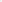 На титульном листе материалов указываются:- заявленная номинация;- тема урока (занятия);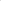 - фамилия, имя, отчество;- должность и квалификационная категория;- место работы участника.Критерии оценки  Критерии оценивания:Каждый критерий представлен в полной мере – 3 балла;представлен частично – 1-2 балла;не представлен – 0 баллов.Участники Фестиваля, набравшие по итогам первого этапа наибольшее количество баллов в общем рейтинге (не более пяти) по каждой номинации, проходят во второй этап.4.3. Материалы конкурса могут использоваться организаторами со ссылкой на автора - разработчика. Представление материалов является согласием участника с условиями конкурса. Все представленные методические разработки проверяются на плагиат.Конкурсные материалы, полностью заимствованные участниками конкурса из третьих источников (Интернет, CD-диски, учебные пособия, электронные курсы и т.п.), авторами которых они не являются, не проверяются.4.4. Второй этап – очный: защита представленной педагогической практики по формированию функциональной грамотности обучающихся, ответы на вопросы членов экспертной группы. Выступление сопровождается мультимедийной презентацией (не более 10 слайдов). Регламент: выступление – до 15 минут, ответы на вопросы – 5 минут.Критерии оценки защиты педагогической практикиКритерии оценивания:Каждый критерий представлен в полной мере - 4-5 баллов;представлен частично - 1-3 балла;не представлен - 0 баллов.4.5. Участник Фестиваля, набравший наибольшее количество баллов в общем рейтинге по результатам 2 этапа конкурсных испытаний в каждой номинации, объявляется   победителем Фестиваля.4.6.  Участники Фестиваля, занявшие в общем рейтинге по результатам 2 этапа конкурсных испытаний 2-е и 3-е места, объявляются призёрами Фестиваля. 5. Организационный комитет Фестиваля5.1. Для организационно - методического обеспечения проведения конкурса создаётся организационный комитет Фестиваля (далее - оргкомитет), который утверждается приказом Департамента образования (приложение №3).5.2. Состав оргкомитета Фестиваля формируется из представителей Департамента образования, МБОУ ОДПО ЦРО г. о. Самара, образовательных учреждений.5.З. Оргкомитет принимает материалы претендентов на участие в Фестивале, организует и проводит церемонию награждения победителя и призеров Фестиваля в каждой номинации, обеспечивает материально-техническую базу проведения Фестиваля.Экспертные группы ФестиваляВыступления участников оценивают экспертные группы Фестиваля, которые формируются из представителей педагогической общественности, методических служб, учебно-методических объединений по каждой номинации отдельно (приложение №4).Экспертные группы формируются из нечётного количества членов.Экспертные группы оценивают результаты участников всех конкурсных испытаний, определяют победителей и призеров Фестиваля.6.4. Решение экспертных групп считается принятым, если за него проголосовало более половины их членов. Решение оформляется протоколом и подписывается членами экспертных групп.Сроки проведения Фестиваля7.1. Первый этап. Конкурс видеозаписей уроков/занятий по формированию функциональной грамотности с обязательным представлением технологических карт или сценариев уроков/занятий внеурочной деятельности, занятий в рамках ДО проходит с 20.03. по 28.03.2024 года. 7.2. Второй этап. Защита представленной педагогической практики по формированию функциональной грамотности обучающихся: время и место проведения определяются организатором дополнительноНаграждение участников Фестиваля8.1. Победители и призеры Фестиваля награждаются дипломами Департамента образования. Остальные участники награждаются сертификатами ЦРО г. о. Самара.8.2. Экспертные группы имеют право установить дополнительные номинации и определить в них победителей, которые также награждаются дипломами Департамента образования.8.3. Объявление результатов Фестиваля, награждение победителей и призеров осуществляется на торжественном мероприятии. Дату и место проведения торжественного мероприятия определяет оргкомитет Фестиваля.Приложение № 1 
к Положению о ФестивалеЗАЯВКА на участие в городском Фестивале - конкурсе лучших практик «Функциональная грамотность – учимся для жизни»краткое наименование ОО _________________________________________________________________________________________контактный телефонпрошу включить меня в список участников городского Фестиваля-конкурса лучших практик «Функциональная грамотность – учимся для жизни» в номинации:дата	подписьПриложение № 2 
к Положению о ФестивалеСогласие субъекта на обработку персональных данныхЯ, _______________________________________________________________, (фамилия, имя, отчество субъекта персональных данных)в соответствии с Федеральным законом № 152-ФЗ от 27.07.2006 «О персональных данных», в связи с моим участием в городском фестивале - конкурсе «Функциональная грамотность - учимся для жизни»  выражаю свое согласие на обработку (сбор, систематизацию, накопление, хранение, уточнение (обновление, изменение), использование, распространение (передачу) способами, не противоречащими закону, моих персональных и биометрических данных: фамилия, имя, отчество; место работы; должность; № телефона; электронная почта.Обработка моих персональных и биометрических данных будет производиться с целью формирования информационной базы об участниках конкурса.Дата заполнения «____» ___________2024 г._____________________________/_____________________________                                   (подпись)                                                                            (расшифровка подписи)   ПОЛОЖЕНИЕ о городском конкурсе педагогических инициатив «Молодые педагоги - самарскому образованию»1.Общие положения1.1. Учредителем городского конкурса педагогических инициатив «Молодые педагоги - самарскому образованию» (далее – Конкурс) является Департамент образования Администрации городского округа Самара.1.2. Организатором конкурса является муниципальное бюджетное учреждение дополнительного образования Центр детско-юношеского творчества «Мечта» городского округа Самара (далее – ЦДЮТ «Мечта»).2. Цели и задачи КонкурсаЦель Конкурса: развитие инновационной активности молодых педагогов городского округа Самара и формирование осознанного и ответственного социального поведения, активного гражданского участия в общественной жизни, умения управлять проектами.Задачи Конкурса:– содействие карьерным устремлениям молодежи в сфере образования, выявление и поддержка творческих педагогов;– вовлечение молодых педагогов в социальную практику;– популяризация опыта проектной деятельности молодых педагогов   г.о. Самары и подготовка к участию во Всероссийских конкурсах молодежных проектов на молодежных образовательных форумах - 2023 года («Иволга», «Территория смыслов», «Таврида» и др.);– привлечение молодых педагогов к инновационной практической, методической и научно-педагогической деятельности.
Сроки и порядок проведения КонкурсаКонкурс проводится в следующем порядке: 1 этап. Подача проектов на участие в конкурсе производится в МБУ ДО ЦДЮТ «Мечта» г.о. Самара  по электронной почте: so_sdo.mechta@samara.edu.ru. Проектная инициатива представляется по прилагаемой форме (приложение 1). К проекту прилагается заявка с резюме об участниках в свободной форме.2 этап. Члены жюри в соответствии с критериями определяет рейтинг проектов, представленных на конкурс. 3 этап. Участие педагогов в очном туре предполагает творческую  презентацию проекта. Данный тур проводится 21 марта 2024 года в МБУ ДО ЦДЮТ «Мечта» г. о. Самара (ул. Галактионовская, 68).Условия участия Конкурса3.1. В Конкурсе могут принять участие педагогические работники  муниципальных образовательных  учреждений городского округа Самара. Педагогический стаж, категории и нагрузка значения не имеют.Участие индивидуальное. Возраст участников от 18 до 35 лет. 3.2. К участию в Конкурсе допускаются индивидуальные проекты.3.3. К участию в Конкурсе допускаются заявки, оформленные только по утвержденной форме (Приложение 1). 3.4. Для участия в Конкурсе необходимо в срок до 11 марта 2024 года  включительно: подать заявку и конкурсные материалы в МБУ ДО ЦДЮТ «Мечта» по номинации, соответствующей тематике заявляемого проекта. Заявки подаются по адресу: so_sdo.mechta@samara.edu.ru3.5. На Конкурс необходимо оформить заявку в формате документа WORD. Название файла должно начинаться со слов «ПРОЕКТ_МОЛОДЫЕ ПЕДАГОГИ 2023» и содержать Ф.И.О. автора проекта. Пример; ПРОЕКТ_МОЛОДЫЕ ПЕДАГОГИ 2023_Иванов_Иван_Иванович.doc.3.6. Заявки, поступившие с опозданием, а также некомплектные Заявки или Заявки, оформленные ненадлежащим образом, к участию в Конкурсе не допускаются.Номинации Конкурса4.1. Проекты могут быть представлены по следующим направлениям:Карьера и профессиональная траектория.Молодежные и детские медиа.Взаимодействие с общественными организациями и объединениями.Творческие инициативы молодежи.Здоровый образ жизни и спорт, туризм и туристская деятельность.Патриотическое воспитание.Добровольчество.Профилактика негативных явлений в молодежной среде и межнациональное взаимодействие.Срок реализации проектных инициативПроекты, представляемые на Конкурс должны предусматривать их реализацию в период с 1 июля  2023 года по 1 июля 2024 года.Критерии оценки проектаКаждый проект, представленный на Конкурс, оценивается  членами жюри в соответствии с 8 критериями по 10-балльной системе (каждый критерий):Критерии Конкурса:– актуальность и социальная значимость проекта;– реализуемость проекта;– опыт и компетенции команды проекта;–  реалистичность бюджета проекта;– масштаб реализации проекта;– информационная открытость проекта;– результативность проекта;– перспектива развития и потенциал проекта.Подведение итогов и награждение7.1. Участники Конкурса, которые наберут наибольшее количество баллов по итогам Конкурса, станут победителями (1-е место) и призёрами (2-е и 3-е место) Конкурса, будут награждены дипломами Департамента образования Администрации городского округа Самара, участники Конкурса получат сертификаты. Контакты координаторов КонкурсаФункции координаторов Конкурса осуществляет МБУ ДО ЦДЮТ «Мечта» г.о. Самара.Координатор Конкурса: Ковалева Наталья Игоревна, методист, тел. 333-65-91, 333-56-51.Приложение 1СВЕДЕНИЯ О ПРОЕКТЕ УЧАСТНИКАУчастник должен быть автором представляемого проекта. Проект может быть на стадии идеи, в процессе реализации или уже реализованный проект с целью репликации опыта и\или расширения на муниципальный уровень.ПОЛОЖЕНИЕ о городском конкурсе методических разработок в сфере работы с детьми с особыми образовательными потребностями (одаренными детьми, детьми, находящимися в трудной жизненной ситуации, детьми с ОВЗ) в дополнительном образовании детей «Ключи успеха»Общие положенияНастоящее Положение определяет цели и задачи, участников, организацию и порядок проведения, подведения итогов и поощрение победителей городского конкурса методических разработок в сфере работы с детьми с особыми образовательными потребностями (одаренных детей и детей, находящихся в трудной жизненной ситуации, детей с ОВЗ) в дополнительном образовании детей «Ключи успеха» (далее – Конкурс).Учредителем данного Конкурса является Департамент образования Администрации городского округа Самара.Организатором Конкурса является Опорный центр дополнительного образования детей муниципального бюджетного образовательного учреждения организации дополнительного профессионального образования «Центр развития образования» городского округа Самара (далее – Опорный центр).Цель и задачи КонкурсаЦель Конкурса - совершенствование программно-методического обеспечения по организации работы с детьми с особыми образовательными потребностями в дополнительном образовании детей городского округа Самара.Основными задачами Конкурса являются:- повышение уровня профессионального мастерства педагогов, работающих работы с детьми с особыми образовательными потребностями;- выявление и представление лучших идей и практических решений по организации деятельности с детьми с особыми образовательными потребностями;- формирование информационного пространства для эффективного профессионального взаимодействия педагогов при решении актуальных вопросов работы с детьми с особыми образовательными потребностями, активизация общения, обмена опытом и знаниями информационных технологий, авторских решений в работе.Сроки и порядок проведения КонкурсаСроки проведения конкурса: 01 марта – 25 апреля 2024Конкурс проводится в следующем порядке: 01.03.2024 – 25.03.2024 – прием заявок и конкурсных материалов. К участию в заочном этапе Конкурса допускаются работы, прошедшие техническую экспертизу. Техническая экспертиза предусматривает определение соответствия представленных материалов требованиям настоящего Положения, отсутствие некорректных заимствований.I этап – 01.04.2024 – 15.04.2024 – содержательная экспертиза присланных на Конкурс материалов. II этап – 18 апреля 2024 – защита конкурсных материалов финалистов, определение победителей.Для участия в I этапе Конкурса представителям учреждений дополнительного образования детей в срок до 25 марта 2024 г. необходимо заполнить яндекс-форму с анкетой-заявкой участника: (будет направлена позже)В анкете необходимо указать активную ссылку на папку с конкурсными материалами, размещенными на сайте образовательной организации или в облачном хранилище:- заявку (приложение №1), - полнотекстовый вариант методической разработки, предоставленный в электронном виде.Материалы Конкурса присылаются в формате Word и PDF.На основании поданных заявок Организатор конкурса обеспечивает проведение технической экспертизы и содержательное оценивание конкурсных материалов.К защите конкурсных материалов допускаются участники, набравшие наибольшее количество баллов по итогам заочного этапа в каждой номинации.Участники КонкурсаВ конкурсе могут принять участие педагогические работники муниципальных образовательных организаций всех типов и видов, работающие в сфере дополнительного образования детей. Педагогический стаж, категории и нагрузка значения не имеют. Участие может быть индивидуальным, а также в виде творческого коллектива (состав творческого коллектива не более 3-х участников). Участие в Конкурсе означает согласие разработчиков на последующее использование в некоммерческих целях конкурсных материалов с обязательным указанием авторства в презентациях и изданиях Опорного центра.Условия проведения КонкурсаКонкурсные материалы (объем материалов не должен превышать 15 страниц формата А 4, текстовый редактор – Word, шрифт - TimesNewRoman, полтора межстрочных интервала, шрифт 14). Текст работы следует печатать, соблюдая следующие размеры полей: левое – 20 мм, правое – 10 мм, нижнее и верхнее – 20 мм.Конкурсные материалы не рецензируются. Номинации КонкурсаСценарий работы с детьми с особыми образовательными потребностями: тренинг, практикум, профориентационные и деловые игры и др. Образовательный проект (в том числе краткосрочная ДОП), реализуемый в форме сезонных, заочных, летних профильных школ и образовательных интенсивов для детей с особыми образовательными потребностями.Дистанционная форма организации работы с детьми с особыми образовательными потребностями (дистанционные ДОП, конкурсы, игры и т.п.).Мастер-класс «Новые формы организации обучения и воспитания детей с особыми образовательными потребностями.** В номинации «Мастер-класс» к участию принимаются конспект мастер-класса и ссылка на видеозапись.Жюри КонкурсаЖюри Конкурса формируется учредителем Конкурса. Жюри Конкурса осуществляет экспертизу материалов, поступивших на Конкурс в соответствии с критериями оценки конкурсных материалов, утверждает список участников Конкурса по номинациям, определяет победителей и призеров Конкурса по каждой номинации. Критерии оценкиАктуальность и новизна идей, высокая методическая ценность конкурсных материалов (от 0 до 3 баллов).Конкретность и четкость поставленных цели и задач, соответствие их ожидаемым результатам (от 0 до 3 баллов).Педагогическая целесообразность представленной конкурсной работы (от 0 до 3 баллов). Социальная значимость конкурсной работы (от 0 до 3 баллов).Практическая значимость, возможность использования представленных материалов в других образовательных организациях (от 0 до 3 баллов). Качество оформления представленного материала: системность, соответствие требованиям, профессиональный язык (от 0 до 3 баллов),Подведение итогов и награждениеПо итогам конкурса все участники получают свидетельство об участии.Участники Конкурса, которые наберут наибольшее количество баллов по итогам первого (заочного) и второго (очного) этапов в каждой номинации Конкурса, станут победителями (1-е место) и призёрами (2-е и 3-е место) Конкурса, будут награждены дипломами Департамента образования Администрации г.о. Самара.Приложение 1ЗАЯВКА на участие в городском конкурсе педагогического мастерства в сфере работы с детьми с особыми образовательными потребностямиРуководитель ОО ______________________________________Дата __________________ПОЛОЖЕНИЕ о проведении городского конкурса авторских видео мастер-классов «Знаем! Умеем! Научим!» среди педагогов декоративно-прикладного творчестваОбщие положения1.1.  Настоящее Положение определяет порядок организации и проведения городского конкурса авторских видео мастер-классов «Знаем! Умеем! Научим!» среди педагогов декоративно-прикладного творчества (далее - Конкурс), его организационное и методическое обеспечение, порядок участия в мероприятии, требования к работам участников, определение победителей и призеров.1.2. Положение действует на период проведения Конкурса.1.3.  Организаторы КонкурсаУчредитель:Департамент образования Администрации городского округа Самара (далее – Департамент образования).Организатор:Муниципальное бюджетное учреждение дополнительного образования «Центр дополнительного образования «Красноглинский» городского округа Самара (далее – МБУ ДО ЦДО «Красноглинский» г.о. Самара)1.4. Цели и задачи КонкурсаКонкурс проводится с целью создания условий для профессионального самосовершенствования педагогов через обновление информационного наполнения и функциональных возможностей открытых и общедоступных информационных ресурсов, а также выявления лучших практик и популяризация передового педагогического опыта в сфере дополнительного образования детей.Задачами Конкурса являются:обобщение и распространение инновационного опыта работы педагогов в области декоративно-прикладного творчества, связанного с применением современных образовательных технологий;обновление общедоступных информационных ресурсов, пополнение электронного банка методических материалов для организации дистанционного обучения;развитие медиа-культуры в среде педагогических работников и обучающихся, сохранение и приумножение культурных, духовно-нравственных ценностей в современном информационном пространстве;развитие творческого потенциала, эстетического вкуса, творческого подхода к решению поставленных задач;выявление и распространение лучших практик педагогических работников города в системе дополнительного образования детей; поднятие престижа талантливых педагогических работников, успешно использующих современные педагогические, воспитательные и прикладные технологии.2. Сроки проведения Конкурса2.1. Конкурс проводится с  1.04.24 по 29.04.24 года в соответствии с планом:3. Участники Конкурса3.1. В конкурсе принимают участие педагоги дополнительного образования по направлению Декоративно-прикладное творчество образовательных учреждений всех типов и видов городского округа Самара.3.2. Участники, принимая участие в Конкурсе, соглашаются с правилами проведения Конкурса, изложенными в Положении.3.3. Участник может обращаться за консультациями, разъяснениями и технической поддержкой по вопросам, связанным с участием в Конкурсе к Организатору.3.4. Ответственность за содержание предоставленных материалов  несут  участники Конкурса. Претензии, связанные с нарушением авторских прав в работах участников, направляются непосредственно лицам, предоставившим материалы.3.5. Подача материалов на участие в Конкурсе рассматривается как согласие автора (авторов) на возможную публикацию  отдельных материалов с соблюдением авторских прав участников.3.6. Участники соглашаются, что результаты их интеллектуальной деятельности за время участия в Конкурсе могут быть использованы Организаторами по своему усмотрению в некоммерческих целях со ссылкой на автора.3.7. Участники соглашаются, что за использование Организаторами результатов их интеллектуальной деятельности за время участия в Конкурсе они не будут претендовать на получение оплаты (вознаграждения) от Организатора за использование таких результатов. 4. Порядок проведения и содержание Конкурса4.1. Конкурс проводится дистанционно.4.2. Сроки подачи заявок: до 15 апреля 2024 года.Заявка присылается по форме в приложении на электронный адрес dod63@mail.ruВидео работы загружается на RuTube – канал или Яндекс – диск, ссылка присылается вместе с заявкой участника на электронный адрес конкурса и не удаляется до его окончания.4.3. Для проведения Конкурса создается Оргкомитет из числа сотрудников Центра, задачами которого являются:- обеспечение проведения Конкурса в соответствии с настоящим Положением;- предоставление равных условий для всех участников;-определяет состав экспертного жюри Конкурса и регламент его работы;- разработка критериев оценки конкурсных работ участников;- анализ и обобщение итогов Конкурса;- награждение участников Конкурса.4.4. В задачи жюри Конкурса входит:-   проверка конкурсных работ участников Конкурса- присвоение баллов за выполненные задания в соответствии с критериями оценки конкурсных работ;- определение победителей по итогам Конкурса.5. Требования к содержанию и оформлению конкурсных материалов5.1. Для участия в Конкурсе представляется пакет материалов в электронном виде, который должен поступить на электронную почту единовременно: - заявка на участие в конкурсе по форме, согласно приложению № 1 к настоящему положению; - конкурсный видеоролик мастер-класса.Видеоролик должен быть представлен в виде ссылки в электронном письме или в общедоступное облачное хранилище, не требующее для доступа дополнительной авторизации.5.2.На конкурс принимаются видео мастер-классы с пошаговым описанием технологии, применяемых приемов, процесса изготовления с обязательной демонстрацией готового изделия. Максимальная длительность видео мастер-класса не должна превышать 10  мин.5.3.Представленная на конкурс работа должна быть авторской, мастер-класс не должен дублировать материалы, расположенные в сети Интернет.5.4. Присутствие автора в кадре не является обязательным условием.6. Критерии оценки работКонкурсные работы оценивает профессиональное жюри по следующим критериям: - соответствие конкурсных материалов целям и задачам Конкурса;- новизна, актуальность и оригинальность представленного опыта;- соответствие техническим требованиям к созданию видеоролика;- качество исполнения видео мастер-класса;  -художественный уровень выполнения;- доступность в исполнении мастер-класса.7. Подведение итогов КонкурсаПобедителей и призеров конкурса определяет жюри.7.1.Подведение итогов Конкурса проводится в соответствии с разработанными критериями.7.2. Дипломы победителям и призерам за 1-3 место подготавливаются на бланках Департамента образования и вручаются оргкомитетом мероприятия.7.3. Поощрительные грамоты в номинациях и сертификаты участникам подготавливаются на бланках учреждения - организатора и вручаются оргкомитетом мероприятия.7.4. По итогам Конкурса все участники получают в электронном виде сертификаты установленного образца (подготавливаются на бланках учреждения-организатора).8. Контакты координаторов Конкурса8.1.Функции координаторов Конкурса осуществляет МБУ ДО «ЦДО «Красноглинский» г.о. Самара8.2. Участники Конкурса могут обращаться за консультативной помощью:по адресу: г.о. Самара, Павла Маркина переулок, дом 2 с 9.00 до 17.00;по электронной почте: dod63@mail.ru с пометкой в теме письма Конкурс «Новогодний БУМ»;  по телефону: 950-24-358.3. Ответственным за организационно-методическое сопровождение участников конкурса является сотрудник МБУ ДО «ЦДО «Красноглинский» г.о. Самара:Шурдукова Оксана Сергеевна, методист МБУ ДО «ЦДО «Красноглинский» г.о. Самара.Приложение № 1 к Положению о городском конкурсе авторских видео мастер-классов «Знаем! Умеем! Научим!» среди педагогов декоративно-прикладного творчестваЗаявка на участие в городском конкурсе авторских видео мастер-классов «Знаем! Умеем! Научим!» среди педагогов декоративно-прикладного творчестваФамилия, Имя, Отчество (полностью)__________________________ Учреждение_________________________________________________Название работы ____________________________________________ Контактный телефон (рабочий, мобильный) _____________________ e-mail: _____________________________________________________Ссылка на работу_____________________________________________ПОЛОЖЕНИЕ о проведении городского конкурса программ, проектов, методических материалов по профилактике девиантного поведения несовершеннолетнихОбщие положения1.1.  Настоящее Положение определяет порядок организации и проведения городского конкурса программ, проектов, методических материалов по профилактике девиантного поведения несовершеннолетних (далее - Конкурс), его организационное и методическое обеспечение, порядок участия в мероприятии, требования к работам участников, определение победителей и призеров.1.2. Положение действует на период проведения Конкурса.1.3. Организаторы КонкурсаУчредитель:Департамент образования Администрации городского округа Самара (далее – Департамент образования).Организатор:Муниципальное бюджетное учреждение дополнительного образования Центр детского и юношеского творчества «Мечта» городского округа Самара (далее – МБУ ДО ЦДЮТ «Мечта» г.о. Самара)1.4. Цели и задачи КонкурсаКонкурс проводится с целью повышения уровня работы по профилактике девиантного поведения с детьми и подростками. Задачами Конкурса являются:• повысить уровень работы по профилактике негативных зависимостей детей и подростков в городском округе Самара;• обеспечить распространение в городском округе Самара передового опыта профилактической работы с несовершеннолетними.   2. Сроки и порядок проведения Конкурса2.1. Конкурс проводится с 12 марта  по 25 апреля 2024 года в соответствии с планом:3. Участники Конкурса3.1. Участниками Конкурса могут быть как образовательные учреждения, так и отдельные педагоги, которые результативно, с использованием новых и эффективных воспитательных и здоровьесберегающих технологий работают в направлении предупреждения экстремизма, употребления психоактивных веществ и других проявлений девиантного поведения детей и подростков.   3.2. Участники, принимая участие в Конкурсе, соглашаются с правилами проведения Конкурса, изложенными в Положении.3.3. Ответственность за содержание предоставленных материалов несут участники Конкурса. Претензии, связанные с нарушением авторских прав в работах участников, направляются непосредственно лицам, предоставившим материалы.4. Порядок проведения и содержание Конкурса4.1. Конкурс проводится в заочной и очной формах.4.2. Для проведения Конкурса создается Оргкомитет из числа сотрудников Центра, задачами которого являются:- обеспечение проведения Конкурса в соответствии с настоящим Положением;- предоставление равных условий для всех участников;- определяет состав экспертного жюри Конкурса и регламент его работы;- разработка критериев оценки конкурсных работ участников;- анализ и обобщение итогов Конкурса;- награждение участников Конкурса.4.3. В задачи жюри Конкурса входит:- проверка конкурсных работ участников Конкурса- присвоение баллов в соответствии с критериями оценки конкурсных работ;- определение победителей по итогам Конкурса.5. Порядок представления документов на КонкурсУчастники Конкурса представляют следующие документы и материалы: • Заявку на участие в Конкурсе (приложение 1); • Программу, проект, методические материалы в печатном и электронном виде со следующей структурой: - описание программы, проекта, методических материалов, не более двух страниц; - механизм реализации; - предполагаемые конечные результаты, их социальная и экономическая эффективность; - кадровое обеспечение; - социально - экономическое обоснование программы, проекта; - информация о материально - техническом обеспечении программы, проекта;  - другие документы, относящиеся к деятельности (рекомендательные письма, брошюры, ежегодные отчеты и т.д.).  6. Критерии оценки работ6.1. Оценка конкурсных работ заочного этапа осуществляется по бальной системе по следующим критериям (от 0 до 5 баллов): - соответствие требованиям, предъявляемым к образовательным программам, проектам, методическим материалам; - соответствие ожидаемых результатов целям и задачам программ, проектов, методических материалов; - новизна и актуальность содержания, форм и методов работы;  - возможность использования данной программы, проектов, методических материалов другими образовательными учреждениями. 6.2. Оценка конкурсных работ (защита программ, проектов и методических материалов) очного этапа осуществляется по бальной системе по следующим критериям (от 0 до 3 баллов): - использование технических или иных визуальных приемов подачи; - культура публичного выступления (культура поведения, грамотность речи); - соответствие публичного выступления содержанию представленного конкурсного материала;  - логика построения выступления;- ответы на вопросы жюри.  7. Подведение итогов Конкурса7.1. Подведение итогов Конкурса проводится в соответствии с разработанными критериями.7.2. Дипломы победителям и призерам за 1-3 место подготавливаются на бланках Департамента образования и вручаются оргкомитетом мероприятия.7.3. Сертификаты участникам подготавливаются на бланках учреждения-организатора и вручаются оргкомитетом мероприятия.7.4. По итогам Конкурса все участники получают в электронном виде сертификаты установленного образца (подготавливаются на бланках учреждения-организатора).8. Контакты координаторов Конкурса8.1.  Функции координаторов Конкурса осуществляет МБУ ДО ЦДЮТ «Мечта» г.о. Самара8.2. Участники Конкурса могут обращаться за консультативной помощью:- по адресу: г.о. Самара, ул. Галактионовская, 68А, с 9.00 до 16.00;- по электронной почте: so_sdo.mechta@samara.edu.ru с пометкой в теме письма «Конкурс по профилактике девиантного поведения несовершеннолетних»;- по телефону: 333-65-91.   8.3. Ответственными за организационно-методическое сопровождение участников конкурса является Пятакова Елена Васильевна, методист МБУ ДО ЦДЮТ «Мечта» г.о. СамараПриложение 1Заявкана участие в городском конкурсе программ, проектов, методических материалов по профилактике девиантного поведения несовершеннолетнихПОЛОЖЕНИЕ о проведении городского конкурса сценариев, направленных на профилактику социально-негативных явлений среди несовершеннолетних1. Общее положение1.1. Настоящее Положение определяет порядок организации и проведения городского конкурса сценариев, направленных на профилактику социально-негативных явлений среди несовершеннолетних (далее – Конкурс), его организационное и методическое обеспечение, порядок участия в мероприятии, требования к работам участникам, определение победителей и призеров.1.2. Положение действует на период проведения Конкурса.1.3. Организаторы КонкурсаУчредитель:Департамент образования Администрации городского округа Самара (далее – Департамент образования).Организатор:Муниципальное бюджетное учреждение дополнительного образования «Детско-юношеский Центр «Пилигрим» имени 37 гвардейского Свирского Краснознаменного воздушно-десантного корпуса» городского округа Самара (далее – МБУ ДО ДЮЦ «Пилигрим» г.о. Самара)	1.4. Цели и задачи Конкурса Конкурс проводится с целью выявления и распространения лучших сценариев воспитательных мероприятий, реализуемых педагогами 
в муниципальных образовательных организациях городского округа СамараЗадачами Конкурса являются:- совершенствование системы профилактики наркомании, социально-опасных явлений, правонарушений и пропаганды здорового образа жизни детей и подростков;- обеспечение эффективности мер профилактики безнадзорности 
и правонарушений несовершеннолетних через организацию максимальной занятости детей и подростков, формирование привычки к здоровому образу жизни и получению новых позитивных общественных навыков;- организация обмена опытом информационно-просветительского, методического, проектного плана среди работников образовательных организаций- популяризация лучших образцов работы по пропаганде здорового образа жизни и профилактике наркомании, социально-опасных явлений среди детей и подростков;- содействие обеспечению условий для включения детей и подростков в творческую деятельность, созданию привлекательного имиджа здорового образа жизни.1.5. Основными принципами проведения Конкурса являются: открытость, равенство условий для всех участников, прозрачность критериев оценивания, независимая профессиональная оценка конкурсных материалов.2. Сроки проведения Конкурса2.1. Конкурс проводится с 01 апреля по 12 мая 2024 года 
в соответствии с планом:3. Участники Конкурса3.1. В Конкурсе принимают участие педагогические работники образовательных организаций городского округа Самара всех типов и видов.3.2. Возраст участников не ограничивается, педагогический стаж 
не имеет значения.3.3. Участники, принимая участие в Конкурсе, соглашаются 
с правилами проведения Конкурса, изложенными в Положении.3.4. Участник может обращаться за консультациями, разъяснениями 
и технической поддержкой по вопросам, связанным с участием в Конкурсе 
к Организатору.3.5. Ответственность за содержание предоставленных материалов несут участники Конкурса. Претензии, связанные с нарушением авторских прав 
в работах участников, направляются непосредственно лицам, предоставившим материалы.3.6. Подача материалов на участие в Конкурсе рассматривается как согласие автора (авторов) на возможную публикацию отдельных материалов с соблюдением авторских прав участников.3.7. Участники соглашаются, что результаты их интеллектуальной деятельности за время участия в Конкурсе могут быть использованы Организаторами по своему усмотрению в некоммерческих целях со ссылкой на автора.3.8. Участники соглашаются, что за использование Организаторами результатов их интеллектуальной деятельности за время участия в Конкурсе они не будут претендовать на получение оплаты (вознаграждения) от Организатора за использование таких результатов.4. Порядок проведения и содержание Конкурса4.1. Конкурс проводится в очной форме.4.2. Сроки и формат проведения Конкурса могут быть изменены 
в соответствии с эпидемиологической ситуацией в городе, которая будет наблюдаться на период проведения Конкурса.4.3. Для проведения Конкурса создается Оргкомитет из числа сотрудников Центра, задачами которого являются:- обеспечение проведения Конкурса в соответствии с настоящим Положением;- предоставление равных условий для всех участников;- определяет состав экспертного жюри Конкурса и регламент его работы;- разработка критериев оценки конкурсных работ участников;- анализ и обобщение итогов Конкурса;- награждение участников Конкурса.4.4. В задачи жюри Конкурса входит:- проверка конкурсных работ участников Конкурса;- присвоение баллов за выполнение задания в соответствии 
с критериями оценки конкурсных работ;- определение победителей по итогам Конкурса.4.5. На Конкурс принимаются: - Авторские и коллективные сценарии мероприятий профилактической направленности, проводимых в учреждениях образования.- Участник (конкурсант) может предоставить на конкурс не более трех работ.4.6. Конкурс проводится по номинациям:- «Сотворчество добра» - сценарии мероприятий по профилактике социально-опасных явлений (правонарушения, безнадзорность, асоциальное поведение): профилактические беседы; круглые столы; конкурсно-игровые, тематические программы и др.	- «Время выбирать будущее» - сценарии мероприятий 
по формированию привычки к здоровому образу жизни (профилактика наркомании, токсикомании, алкоголизма, табакокурения, ВИЧ-инфекции): акции; театрализованные представления; кинолектории; диспуты, дискуссии и др. 	- «Территория здоровья» - сценарии спортивных мероприятий, направленных на пропаганду здорового образа жизни: спортивно-игровые программы; спортивные турниры, эстафеты, марафоны, массовые праздники; спортивно-развлекательные программы; викторины.5. Требования к содержанию и оформлению конкурсных материалов. 	5.1. Сценарий (методическая разработка) участника конкурса представляет собой структурированное описание воспитательного мероприятия, соответствующее требованиями (Приложение 3)	5.2. Объем сценария не должен превышать 20 страниц, включая титульную страницу. Требования к оформлению: верхнее поле – 2 см, нижнее – 2 см, правое – 1,5 см, левое – 3 см; полуторный интервал, выравнивание по ширине; шрифт Times New Roman; размер шрифта – 14.	Сценарий может включать фотографии, инфографику и гиперссылки.	В качестве приложения к сценарию на Конкурс может быть представлен один дополнительный материал (презентация до 15 слайдов, фотоматериалы, инфографика) Видео и аудиматериалы в качестве приложения не принимаются.6. Критерии оценки работ	6.1. Организатор, для содержательного оценивания конкурсных работ в городском Конкурсе, формирует жюри Конкурса	6.2. Оценка конкурсных материалов осуществляется в дистанционном режиме	6.3. Критерии и показатели оценивания конкурсных материалов:6.4. Результаты оценивания конкурсных материалов оформляются в виде общего рейтингового списка участников городского Конкурса.7. Подведение итогов Конкурса	7.1 Подведение итогов Конкурса проводится в соответствии с разработанными критериями. Итоги Конкурса являются окончательными и пересмотру не подлежат.	7.2. На основании общего рейтингового списка участников (по номинациям) городского Конкурса определяются победители и призеры Конкурса.	Конкурсант, занимающий первую позицию общего рейтингового списка (по номинациям), объявляется победителем городского Конкурса и награждается дипломом 1 степени.	Три конкурсанта, занимающие вторую и третью позиции общего рейтингового списка, объявляются  призерами Конкурса и награждаются дипломами 2 степени.	Три конкурсанта, занимающие четвертую и пятую позицию общего рейтингового списка (по номинациям), объявляются призерами Конкурса и награждаются дипломами 3 степени	В случае если несколько конкурсантов из рейтингового списка получат одинаковое количество баллов, все они включаются в соответствующий состав победителей и призеров.	7.2. Победители и призеры Конкурса награждаются соответствующими дипломами. Дипломы подготавливаются на бланках Департамента образования и вручаются оргкомитетом мероприятия.	7.3. Сертификаты участникам подготавливаются на бланках учреждения – организатора и вручаются оргкомитетом мероприятия.	7.4. По итогам конкурса все участники получают в электроном виде сертификаты установленного образца.8. Контакты координаторов Конкурса8.1. Функции координаторов Конкурса осуществляет МБУ ДО ДЮЦ «Пилигрим» г.о. Самара8.2. Участники Конкурса могут обращаться за консультативной помощью: по адресу: г.о. Самара, пр. Юных Пионеров, 142 с 9.00 до 19.00; по электронной почте: 8469317709@mail.ru с пометкой в теме письма «Сценарий»;   по телефонам: 931-77-09, 892760586858.3. Ответственными за организационно-методическое сопровождение участников Конкурса являются сотрудники МБУ ДО ДЮЦ «Пилигрим»: Пупышева Елена Николаевна, заместитель директора МБУ ДО ДЮЦ «Пилигрим» г.о. Самара; Таран Наталья Сергеевна, педагог - организатор МБУ ДО ДЮЦ «Пилигрим» г.о. Самара.Приложение № 1ДиректоруМБУ ДО ДЮЦ «Пилигрим» г.о. СамараПоршину А.С.__________________________________	(ФИО участника)__________________________________	(Адрес участника)СОГЛАСИЕна обработку и использование персональных данныхЯ, _______________________________________________________________(Фамилия, имя, отчество)поживающий (ая) по адресу __________________________________________________________________________________________________________(адрес регистрации)в соответствии со статьей 9 Федерального закона от 27 июля 2006г. № 152-ФЗ «О персональных данных» даю согласие на обработку моих персональных данных муниципальному бюджетному учреждению________(зарегистрированному по адресу: г. Самара, Проспект Юных Пионеров, 142)Персональные данные, в отношении которых дается согласие:Фамилия, имя,отчество, ___________________________Наименование предоставляемой образовательной организации____________Контактный телефон, электронная почта______________________________Настоящее согласие может быть отозвано мной путем подачи письменного заявления об отзыве согласия.«______»___________________2022г. ______________      _______________                                                                    (подпись)                (расшифровка)Приложение № 2Структура описания сценария воспитательного мероприятия1. Пояснительная записка.1.1. Титульный лист1.2. Название мероприятия1.3. Целевая аудитория воспитательного мероприятия ( с указанием возраста/класса)1.4. Цель, задачи1.5. Форма проведения воспитательного мероприятия1.6. Планируемы результаты воспитательного мероприятия1.7.Педагогическая технология/методы/приемы, используемые для достижения планируемых результатов1.8. Ресурсы, необходимые для подготовки и проведения мероприятия (кадровые, методические, материально-технические, информационные и др.)1.9. Список использованной литературы.2. Основная часть2.1. Описание подготовки воспитательного мероприятия2.2. Описание проведения воспитательного мероприятия (сценарий, конспект, дидактическая карта мероприятия и др.)Приложение № 3Форма титульного листаГородской конкурс сценариев, направленных на профилактику социально-негативных явлений среди несовершеннолетнихНоминация__________________________________________Название сценария_________________________________________________Автор-составитель: ФИО, должность,образовательная организация(в соответствии с Уставом)СрокиСодержание деятельностиСентябрьИнформирование о Форуме, рассылка Положения.02 – 13 октября Заявка оформляется в Google-форме, где участник выбирает форму участия в Форуме (слушатель, автор статьи, выступающий). При наличии материала направляет его на электронный адрес: center-help@mail.ru. В разделе «Тема» указать Форум, ФИО, ОУ. Например: Форум. Иванов И.И. Школа №1.Материалы, поступившие позднее указанного срока, а также с нарушениями, не рассматриваются.16 октября– 03 ноябряОбработка материалов (тезисов выступлений и статей). 22 ноября Научно-практическая конференция. Работа дискуссионных площадок (мастер-классы, презентация актуальных проблем практической деятельности ОО и др.).№НоминацияФИО участникаОбразовательное учреждение, должностьЛичная электронная почта и телефон участника	Номинация Ф.И.О. (полностью)Дата рожденияНаименование образовательной организации полностью и сокращённо в соответствии с Уставом организации (вносится в наградные документы)Адрес официального сайта организацииДолжность (вносится в наградные документы)Стаж работы в данной должностиСтаж работы общий и педагогическийМобильный телефон участникаЭлектронная почта участникаЧленство в организации профсоюза работников народного образования и науки Российской Федерации: да / нетПрофессиональное образование: название образовательной организации, специальности и даты окончания)Квалификация в соответствии с дипломомПрофессиональная переподготовка (при наличии): наименование организации, выдавшей диплом, год окончания, направление переподготовки, количество часов в соответствии с выданным дипломомАттестация (наличие квалификационной категории)Сведения об учёной степени, учёном звании (при наличии)Сведения о персональных наградах, почетных званиях (при наличии)Наименование реализуемой дополнительной общеобразовательной программыКраткие сведения о достижениях по реализации программы за последние 3 годаТребования к видеоролику «Визитная карточка»Требования к видеоролику «Визитная карточка»Требования к длительностиДлительность видеоролика — не более 5 минутТребования к содержаниюСодержание видеоролика должно отражать объективные сведения о совокупности профессиональных взглядов и позиции участника, процессе и результатах профессиональной деятельности по реализации дополнительной общеобразовательной программы. Видеоряд может включать целесообразные фрагменты занятий, обзор мероприятий, интервьюирование участников образовательных отношений, сведения о творческих достижениях обучающихся, достижениях и увлечениях участника КонкурсаКритерии оценки видеоролика «Визитная карточка»Критерии оценки видеоролика «Визитная карточка»Критерии оценки видеоролика «Визитная карточка»Критерии оценки видеоролика «Визитная карточка»Критерии оценки видеоролика «Визитная карточка»Критерии оценки видеоролика «Визитная карточка»№п/пКритерийБаллыБаллыБаллыБаллы№п/пКритерий01231.Отражение профессиональных взглядов и позиций педагога дополнительного образованияне умеетумеет в недостаточной мереумеет в достаточной мереумеет в полной мере2.Отражение процесса профессиональной деятельности педагога по реализации дополнительной общеобразовательной программыне умеетумеет в недостаточной мереумеет в достаточной мереумеет в полной мере3.Отражение результатов профессиональной деятельности педагога по реализации дополнительной общеобразовательной программыне умеетумеет в недостаточной мереумеет в достаточной мереумеет в полной мере4.Умение определять педагогические цели и задачине умеетумеет в недостаточной мереумеет в достаточной мереумеет в полной мере5.Умение обобщать и транслировать опыт своей профессиональной деятельностине умеетумеет в недостаточной мереумеет в достаточной мереумеет в полной мере6.Наличие сведений об участии педагога и обучающихся в образовательных, досуговых, культурно-просветительских и других мероприятиях на муниципальном, региональном и федеральном уровняхне выявленовыявлено частичновыявлено в достаточной меревыявлено в полной мереМаксимальное количество баллов - 18Максимальное количество баллов - 18Максимальное количество баллов - 18Максимальное количество баллов - 18Максимальное количество баллов - 18Максимальное количество баллов - 18Требования к дополнительной общеобразовательной программе и сведениям о результативности ее реализацииТребования к дополнительной общеобразовательной программе и сведениям о результативности ее реализацииТребования к оформлению ссылки на программуДополнительная общеобразовательная программа (далее — Программа) должна быть размещена на официальном сайте образовательной организации. Ссылка должна быть активной.Требования к дополнительной общеобразовательной программе участникаСтруктура и содержание Программы представляется в соответствии с требованиями согласно методическим рекомендациям по подготовке дополнительных общеобразовательных общеразвивающих программ к прохождению процедуры экспертизы (добровольной сертификации) для последующего включения в реестр образовательных программ, включенных в систему ПФДО Самарской области.Комплекс основных характеристик: объем; содержание; планируемые результаты; организационно-педагогические условия; формы аттестации; учебный план; календарный учебный график; рабочие программы учебных предметов, курсов, дисциплин (модулей) при наличии; иные компоненты; оценочные и методические материалы. Требования к сведениям о результативности и качестве реализации дополнительной общеобразовательной программыСведения о результативности и качестве реализации Программы за период 3-х последних лет в виде ссылки на опубликованные результаты на официальном сайте образовательной организации, в которой реализуется Программа. Сведения должны быть представлены в любой целесообразной наглядной форме (презентации, графиках, таблицах, диаграммах или описаниях). Не более 2-х листов. Ссылка должны быть активной.Критерии оценки дополнительной общеобразовательной программы и качества (результативности) ее реализацииКритерии оценки дополнительной общеобразовательной программы и качества (результативности) ее реализацииКритерии оценки дополнительной общеобразовательной программы и качества (результативности) ее реализацииКритерии оценки дополнительной общеобразовательной программы и качества (результативности) ее реализацииКритерии оценки дополнительной общеобразовательной программы и качества (результативности) ее реализацииКритерии оценки дополнительной общеобразовательной программы и качества (результативности) ее реализацииКритерии оценки дополнительной общеобразовательной программы и качества (результативности) ее реализации№п/пКритерийБаллыБаллыБаллыБаллыБаллы№п/пКритерий012341.Наличие на сайте утвержденной ДОПне соответствуетсоответствует с недочетамисоответствуетсоответствует в достаточной мересоответствует в полной мере2.Соответствие структуры ДОПне соответствуетсоответствует с недочетамисоответствуетсоответствует в достаточной мересоответствует в полной мере3.Соответствие содержания ДОП направленности, цели, задачам обучения и воспитания целевой аудитории детейне соответствуетсоответствует с недочетамисоответствуетсоответствует в достаточной мересоответствует в полной мере4.Наличие и целесообразность планируемых результатов, организационно-педагогических условий, порядка и форм текущего контроля и промежуточной аттестациине соответствуетсоответствует с недочетамисоответствуетсоответствует в достаточной мересоответствует в полной мере5.Наличие и целесообразность оценочных и методических материалов ДОПне соответствуетсоответствует с недочетамисоответствуетсоответствует в достаточной мересоответствует в полной мере6.Наличие положительной динамики результативности за текущий период реализации ДОПне соответствуетсоответствует с недочетамисоответствуетсоответствует в достаточной мересоответствует в полной мере7.Наличие системы оценки качества реализации ДОПне соответствуетсоответствует с недочетамисоответствуетсоответствует в достаточной мересоответствует в полной мереМаксимальное количество баллов - 28Максимальное количество баллов - 28Максимальное количество баллов - 28Максимальное количество баллов - 28Максимальное количество баллов - 28Максимальное количество баллов - 28Максимальное количество баллов - 28Требования к открытому мастер-классу «Новые формы организации обучения и воспитания детей в дополнительном образовании»Требования к открытому мастер-классу «Новые формы организации обучения и воспитания детей в дополнительном образовании»Общие требованияКонкурсное испытание «Открытый мастер-класс «Новые формы организации обучения и воспитания детей в дополнительном образовании» понимается как форма демонстрации профессионального мастерства конкурсантов в условиях регламента конкурсного испытания, публичности, открытого участия, трансляции отобранных методических средств, технологий, приёмов, практик, техник и т.д. на соответствие требованиям и критериям конкурсного испытания, оцениваемое жюри в режиме реального времени и присутствия.Цель конкурсного испытания – выявление профессиональных знаний, компетенций и мастерства конкурсанта по планированию и организации новых форм организации образовательной деятельности обучающихся в соответствии с содержанием Программы, приоритетными задачами обновления содержания и технологий обучения и воспитания и целесообразностью ситуации отбора методических и новых технологических средств демонстрации профессиональных практик и методик.Для участия в качестве участников мастер-класса на конкурсном испытании будут привлечены педагогические работники сферы дополнительного образования Самарской области. Группа участников будет сформирована в количестве 8 человек, отобрана в соответствии с номинациями, в условиях публичности и открытости в рамках Конкурса.Содержание и требования конкурсного испытания соотнесены с обобщенными трудовыми функциями педагога дополнительного образования согласно Профстандарту «Педагог дополнительного образования детей и взрослых», Единому квалификационному справочнику должностей руководителей, специалистов и служащих. Требования к условиям и длительности мастер-классаКонкурсное испытание проводится по номинациям.Продолжительность мастер-класса – 30 минут.Превышение регламента не допускается. Конкурсант осуществляет устный рефлексивный самоанализ проведенного занятия перед членами жюри (до 5 минут)Использование подготовленных письменных тезисов самоанализа не допускается. Требования к содержанию занятияКонкурсант проводит Мастер-класс по любой теме своей программы, отражая полноту, качество и совокупность выполняемых трудовых функций педагога дополнительного образования детей: преподавание, психолого-педагогическое и организационно-методическое обеспечение дополнительной общеобразовательной программы.Содержание и форма мастер-класса конкурсантом определяется самостоятельно. Допускается использование необходимых и целесообразных аудиовизуальных, наглядных, презентационных, информационно-коммуникативных средств обучения для достижения целей мастер-класса. Участие помощников не допускается.Тема мастер-класса – «Новые формы организации обучения и воспитания детей в дополнительном образовании»Критерии оценки открытого мастер-класса «Новые формы организации обучения и воспитания детей в дополнительном образовании»Критерии оценки открытого мастер-класса «Новые формы организации обучения и воспитания детей в дополнительном образовании»Критерии оценки открытого мастер-класса «Новые формы организации обучения и воспитания детей в дополнительном образовании»Критерии оценки открытого мастер-класса «Новые формы организации обучения и воспитания детей в дополнительном образовании»Критерии оценки открытого мастер-класса «Новые формы организации обучения и воспитания детей в дополнительном образовании»Критерии оценки открытого мастер-класса «Новые формы организации обучения и воспитания детей в дополнительном образовании»Критерии оценки открытого мастер-класса «Новые формы организации обучения и воспитания детей в дополнительном образовании»Критерии оценки открытого мастер-класса «Новые формы организации обучения и воспитания детей в дополнительном образовании»№п/пКритерииБаллыБаллыБаллыБаллыБаллыБаллы№п/п0123451.Умение выявить и представить новую форму организации обучения и воспитания детей в дополнительном образовании в рамках реализуемой ДОПне умеетумеетнедостаточноумеет внеобходимой мереумеет вдостаточной мереумеетв полной мередостиг совершенства профессионального мастерства2.Умение дифференцировать и предъявить новые профессиональные компетенции по внедрению новых форм в обучение и воспитание детей по ДОПне умеетумеетнедостаточноумеет внеобходимой мереумеет вдостаточной мереумеетв полной мередостиг совершенства профессионального мастерства3.Умение представить педагогически обоснованные и эффективные формы, методы, средства и приемы обучения и воспитания в рамках ДОПне умеетумеетнедостаточноумеет внеобходимой мереумеет вдостаточной мереумеетв полной мередостиг совершенства профессионального мастерства4.Умение вовлечь слушателей мастер-класса в конструктивный диалог и достичь планируемого результатане умеетумеетнедостаточноумеет внеобходимой мереумеет вдостаточной мереумеетв полной мередостиг совершенства профессионального мастерства5.Умение целесообразно и обоснованного использования информационно-коммуникационные технологий (ИКТ), электронных образовательных и информационных ресурсовне умеетумеетнедостаточноумеет внеобходимой мереумеет вдостаточной мереумеетв полной мередостиг совершенства профессионального мастерства6.Умение отрефлексировать и представить эффективные практики методического обеспечения качества реализации ДОПне умеетумеетнедостаточноумеет внеобходимой мереумеет вдостаточной мереумеетв полной мередостиг совершенства профессионального мастерства7.Умение отрефлексировать и представить эффективные практики методического сопровождения профориентации обучающихся при реализации ДОПне умеетумеетнедостаточноумеет внеобходимой мереумеет вдостаточной мереумеетв полной мередостиг совершенства профессионального мастерства8.Умение отрефлексировать и представить эффективные практики методического сопровождения благоприятного психологического климата и педагогической поддержки обучающихся, в том числе уязвимых категорий, при реализации ДОПне умеетумеетнедостаточноумеет внеобходимой мереумеет вдостаточной мереумеетв полной мередостиг совершенства профессионального мастерства9.Умение обеспечить целостность и завершенность мастер-класса, оригинальность формы его проведенияне умеетумеетнедостаточноумеет внеобходимой мереумеет вдостаточной мереумеетв полной мередостиг совершенства профессионального мастерства10.Умение анализировать мастер-класс для установления соответствия содержания, методов и средств поставленным целям и задачамне умеетумеетнедостаточноумеет внеобходимой мереумеет вдостаточной мереумеетв полной мередостиг совершенства профессионального мастерстваМаксимальное количество баллов - 50Максимальное количество баллов - 50Максимальное количество баллов - 50Максимальное количество баллов - 50Максимальное количество баллов - 50Максимальное количество баллов - 50Максимальное количество баллов - 50Максимальное количество баллов - 50Требования к импровизационному конкурсу «Проектирование дополнительного образовательного пространства для развития способностей и талантов детей»Требования к импровизационному конкурсу «Проектирование дополнительного образовательного пространства для развития способностей и талантов детей»Общие требованияДополнительное образовательное пространство как пространство развития способностей и талантов детей в рамках новых задач государственной образовательной политики в сфере развития дополнительного образования детей может предложить формирование этих пространств на территориях любых образовательных организаций: школ, колледжей, вузов, в том числе новообразований дополнительного образования (кванториумов, новых мест и т.д.). Конкурсное испытание будет создавать инновационную ситуацию командной работы финалистов.Импровизационный конкурс нацелен на групповую, командную деятельность участников конкурса в соответствии с заданием, содержание которого становится известно непосредственно перед началом конкурсного испытания. В ходе группового выполнения задания конкурсанты самостоятельно взаимодействуют, определяются в планировании и ходе выполнения задания и способах представления его результатов.Требования к условиям и длительности выполнения заданияВыполнение задания, процесс и представление результатов осуществляются в присутствии членов жюри. Продолжительность конкурсного испытания — один час тридцать минут — включает:время на выполнение задания в групповой командной работе;время на представление результата и защиту результатов групповой командной работы, включая представление персональных результатов каждого участника.Принципы организации и проведения конкурсного испытания:групповая, командная деятельность участников конкурса;смешанный состав групп конкурсантов из разных номинаций по жеребьевке;задание и инструктаж непосредственно перед началом конкурсного испытания;выполнение задания по регламенту.Требования к содержанию конкурсного испытанияСодержание конкурсного испытания включает организацию процесса совместной деятельности, выявляющей у участников способности, готовность, навыки командообразования, креативности, коммуникации, компетенции, критического мышления и принятия решенийКритерии оценки импровизационного конкурса «Проектирование дополнительного образовательного пространства для развития способностей и талантов детей»Критерии оценки импровизационного конкурса «Проектирование дополнительного образовательного пространства для развития способностей и талантов детей»Критерии оценки импровизационного конкурса «Проектирование дополнительного образовательного пространства для развития способностей и талантов детей»Критерии оценки импровизационного конкурса «Проектирование дополнительного образовательного пространства для развития способностей и талантов детей»Критерии оценки импровизационного конкурса «Проектирование дополнительного образовательного пространства для развития способностей и талантов детей»Критерии оценки импровизационного конкурса «Проектирование дополнительного образовательного пространства для развития способностей и талантов детей»Критерии оценки импровизационного конкурса «Проектирование дополнительного образовательного пространства для развития способностей и талантов детей»Критерии оценки импровизационного конкурса «Проектирование дополнительного образовательного пространства для развития способностей и талантов детей»№п/пКритерииБаллыБаллыБаллыБаллыБаллыБаллы№п/пКритерии01-23-45-67-89-101.Командообразование: умение продуктивно работать в команде, выстраивать конструктивное взаимодействиене владеетвладеет в недостаточной меревладеет внеобходимой меревладеет вдостаточной меревладеетв полной мере как член командывладеет в полной мере как лидер компетенций2.Креативность и оригинальность предлагаемых решений и коммуникативных тактикне владеетвладеет в недостаточной меревладеет внеобходимой меревладеет вдостаточной меревладеетв полной мере как член командывладеет в полной мере как лидер компетенций3.Коммуникация: владение техниками и приемами общения (слушания, убеждения) и вовлечения в деятельность с учетоминдивидуальных особенностей членов командыне владеетвладеет в недостаточной меревладеет внеобходимой меревладеет вдостаточной меревладеетв полной мере как член командывладеет в полной мере как лидер компетенций4.Критическое мышление: владение навыками критического мышления и коллективного принятия решений в условиях неопределенностине владеетвладеет в недостаточной меревладеет внеобходимой меревладеет вдостаточной меревладеетв полной мере как член командывладеет в полной мере как лидер компетенцийМаксимальное количество баллов – 40 балловМаксимальное количество баллов – 40 балловМаксимальное количество баллов – 40 балловМаксимальное количество баллов – 40 балловМаксимальное количество баллов – 40 балловМаксимальное количество баллов – 40 балловМаксимальное количество баллов – 40 балловМаксимальное количество баллов – 40 балловТребования к конкурсному испытанию «Высшая Лига дополнительного образования детей»Требования к конкурсному испытанию «Высшая Лига дополнительного образования детей»Общие требованияЦель конкурсного испытания — организовать риторическую ситуацию и провести свободную дискуссию по актуальным вопросам развития сферы дополнительного образования детей, в которой каждый конкурсант высказывает суждение, мнение, оценку в свободном импровизированном формате, каждая из позиций оценивается членами жюри по критериям. Тема конкурсного испытания определяется Оргкомитетом Конкурса и доводится до участников финала Конкурса не позднее, чем за 10 дней до начала второго тура Финала КонкурсаТребования к условиям и длительности выполнения заданияОбщая продолжительность конкурсного испытания — 60 минут.Профессиональная дискуссия готовиться и осуществляется модератором по теме, заявленной Оргкомитетом. Каждому конкурсанту в ходе профессионального диалога и обсуждения предоставляется право обосновать и выразить свою профессиональную позицию, систему взглядов в краткой и целесообразной дискуссии форме. Требования к содержанию конкурсного испытанияКонкурсанты будут раскрываться в разнообразных ситуациях в ходе дискуссии в форме монологов, участия в диалоге, полемике, использования различных средств и методов аргументации, доказательств, сравнений, убеждения и влияния, соблюдения профессиональной педагогической этики и имиджа педагога.Критерии оценки конкурсного испытания «Высшая Лига дополнительного образования детей»Критерии оценки конкурсного испытания «Высшая Лига дополнительного образования детей»Критерии оценки конкурсного испытания «Высшая Лига дополнительного образования детей»Критерии оценки конкурсного испытания «Высшая Лига дополнительного образования детей»Критерии оценки конкурсного испытания «Высшая Лига дополнительного образования детей»Критерии оценки конкурсного испытания «Высшая Лига дополнительного образования детей»Критерии оценки конкурсного испытания «Высшая Лига дополнительного образования детей»Критерии оценки конкурсного испытания «Высшая Лига дополнительного образования детей»№п/пКритерийБаллыБаллыБаллыБаллыБаллыБаллы№п/пКритерий0123451.Знание и понимание современных тенденции развития ДОДне выявленовыявлено  недостаточновыявлено выявлено внеобходимой меревыявленов достаточной мере выявленов полной мере2.Общая и профессиональная эрудицияне выявленовыявлено  недостаточновыявлено выявлено внеобходимой меревыявленов достаточной мере выявленов полной мере3.Владение риторическими навыками публичной деловой речине выявленовыявлено  недостаточновыявлено выявлено внеобходимой меревыявленов достаточной мере выявленов полной мере4.Креативность и оригинальность предложенийне выявленовыявлено  недостаточновыявлено выявлено внеобходимой меревыявленов достаточной мере выявленов полной мере5.Реалистичность и ответственность в сужденияхне выявленовыявлено  недостаточновыявлено выявлено внеобходимой меревыявленов достаточной мере выявленов полной мере6.Точность в представлении решений и выводовне выявленовыявлено  недостаточновыявлено выявлено внеобходимой меревыявленов достаточной мере выявленов полной мере7.Аргументированность, обоснованность, логичность не выявленовыявлено  недостаточновыявлено выявлено внеобходимой меревыявленов достаточной мере выявленов полной мере8.Деловая этика и культуране выявленовыявлено  недостаточновыявлено выявлено внеобходимой меревыявленов достаточной мере выявленов полной мереМаксимальное количество баллов - 40Максимальное количество баллов - 40Максимальное количество баллов - 40Максимальное количество баллов - 40Максимальное количество баллов - 40Максимальное количество баллов - 40Максимальное количество баллов - 40Максимальное количество баллов - 40СрокиСодержание деятельности8 – 14 ноябряИнформирование о конкурсе, рассылка Положения15 ноября-10 декабряЗапись на мероприятие обязательно должна осуществляться через сайт «Навигатор дополнительного образования детей Самарской области» https://clck.ru/32AEWa   Организация направляет по электронной почте: cdtirbiskonkurs@gmail.com следующие документы:предварительную заявку на участие по форме, указанной в «Приложи № 1» на бланке учреждения в Word с темой «Конкурс проектов и программ», материал (портфолио).Наручно привозят согласие на обработку персональных данных и заявку на участие на бланке учреждения с подписью директора. К заявке прикладываются электронные носители информации с электронным вариантом заявки и работы, ссылки на фотографии/ видео, презентации.Конкурсные работы, поступившие позднее указанного срока, а также с нарушениями, не рассматриваются.Представленные на Конкурс материалы не рецензируются. Конкурсные работы могут быть использованы для демонстрации на районных, городских мероприятиях в сфере образования без дополнительного согласия.Заявка и конкурсные работы, присланные на другие электронные адреса Центра к рассмотрению не принимаются.10 - 18 декабряОценивания конкурсных работ:- работа жюри по оцениванию конкурсных материалов и заполнению оценочных листов.19 декабряПрезентация представленных работ в форме он-лайн конференции на Zoom платформе.20-21 декабряПодведение итогов конкурса:- работа членов оргкомитета по обработке оценочных листов;- согласование итогов с членами жюри.20-21 декабряПубликация итогов на официальном сайте Центра https://irbis-samara.ru/. Подготовка и распечатка грамот. Размещение сертификатов участникам конкурса.Название учреждения (по Уставу)ФИО руководителя учреждения (полностью)НоминацияНазвание работыФИО участникателефон e-mailДолжность участникаСрокиСодержание деятельности1 – 4 февраляИнформирование о конкурсе, рассылка Положения6 – 13 февраляСбор конкурсных материалов.1. Заявка оформляется по форме (Приложение № 1) и направляется на электронный адрес организатора  ekologiya.ped@yandex.ru. В разделе «Тема» необходимо указать название конкурса, ОУ (например, Конкурс «Смена - 2024» МБОУ Школа № 11). 2. Конкурсная программа предварительно размещается на любом из облачных хранилищ (Яндекс-диск, Google-диск, Mail-облако), в соответствующей строке заявки указывается активная ссылка на размещённую программу.3. Конкурсные материалы (заявка и программа) предоставляются в печатном виде организатору по адресу: г. Самара, Студенческий пер, 2.13 – 28 февраляЭкспертиза конкурсных материалов13 - 16 марта Подведение итогов конкурса:- работа членов оргкомитета по обработке оценочных листов;- согласование итогов с членами жюри;- оформление протокола и утверждение приказом Департамента образования Администрации городского округа Самара.СрокиСодержание деятельностифевраль 2024г.Информирование о конкурсе, рассылка Положениямарт-апрель 2024 г.Участник направляет конкурсную работу вместе с сопроводительными документами по электронной почте посредством телекоммуникационной сети Интернет на электронный адрес: pdd-deti@yandex.ru . В разделе «Тема» указать название конкурса, ОУ. Например: Конкурс творческих проектов по безопасности дорожного движения «Лучший педагог по обучению основам безопасного поведения на дорогах» МБОУ Школа № 897.Конкурсные работы, представленные на конкурс должны быть авторскими. Организаторы конкурса не приветствуют плагиат.Конкурсные работы, поступившие позднее указанного срока, а также с нарушениями, не рассматриваются.Ответственность за содержание представленных на Конкурс работ организаторы Конкурса не несут.Оргкомитет вправе использовать материалы, представленные на Конкурс, в некоммерческих целях (размещение в Интернете, публикация в педагогических изданиях, т.д.). апрель 2024г.Подведение итогов конкурса:- работа жюри по оцениванию конкурсныхматериалов;- работа членов оргкомитета по обработкеоценочных листов;- согласование итогов с членами жюри.апрель 2024г.Публикация итогов на официальном сайте Городского центра по профилактике детского дорожно-транспортного травматизма: http://centersamara.ru/ddtt/ и в официальной группе ВКонтакте: https://vk.com/profilaktika_ddttПодготовка и рассылка грамот, сертификатов участникам конкурса.Победители и призеры награждаются дипломами в установленную дату.№ФИО участника полностьюНазвание работы и номинацияДолжностьНаименование  ОУ (полностью и сокращенно)Контактный телефон,  e-mail1№ п.п.КритерииБаллыБаллыБаллыБаллы№ п.п.Критерии01-45-78-101Актуальность, целесообразность и современность содержания методической разработки для целевой аудиториине выявленовыявлено частичновыявленовыявлено в полной мере2Соответствие содержания материалов правилам дорожного движения, действующим на территории Российской ФедерацииНе соотв етствуетсоответствует с недочетамисоответствуетсоответствует в полной мере3Соответствие содержания целям, задачам и планируемым результатамНе соотв етствуетсоответствует с недочетамисоответствуетсоответствует в полной мере4Целесообразность и оптимальность используемых форм и методов обучения ПДДНе соответствуетсоответствует с недочетамисоответствуетсоответствует в полной мере5Достижимость результатов, наличие подтверждающих материалов эффективности методической разработкине выявленовыявлено частичновыявленовыявлено в полной мере6Полнота описания конспекта/технологической карты занятия, мероприятияне владеетвладеет с недочетамивладеетвладеет в полной мере7Практическая значимость методической разработкине выявленовыявлено частичновыявлено в достаточной меревыявлено в полной мере№ п.п.КритерииБаллыБаллыБаллы№ п.п.Критерии01-34-51.Соответствие содержания кейса предлагаемой ситуации, трендам развития образовательного процесса, требованиям к соблюдению ПДДне соответствуетсоответствует с недочетамисоответствует в полной мере2.Наличие проблемной ситуации, требующей практического решенияне выявленовыявлено с недочетамивыявлено в полной мере3.Соответствие содержания кейса возрастным особенностям обучающихсяне соответствуетсоответствует с недочетамисоответствует в полной мере4.Наличие предлагаемых вариантов выбора решенийне выявленовыявлено с недочетамивыявлено в полной мере5.Наличие описания верного решения, выводов и рекомендацийне выявленовыявлено с недочетамивыявлено в полной мереМаксимальное количество баллов — 25Максимальное количество баллов — 25Максимальное количество баллов — 25Максимальное количество баллов — 25№ п/пКритерийБаллыБаллыБаллыБаллы№ п/пКритерий01-23-451.Понимание актуальности пропаганды ПДДне выявленовыявлено частичновыявлено в достаточной меревыявлено в полной мере2.Культура публичного выступления (культура поведения, грамотность речи)не владеетвладеет в недостаточной мереВладеет в достаточной меревладеетв полной мере3.Использование технических, иных визуальных приемов подачи не владеетвладеет в недостаточной мереВладеет в достаточной мереВладеет в полной мереМаксимальное количество баллов — 15Максимальное количество баллов — 15Максимальное количество баллов — 15Максимальное количество баллов — 15Максимальное количество баллов — 15ФамилияИмяОтчествоДата рожденияОбразование (ВУЗ, год окончания)Специальность по дипломуСтаж работы по специальности/ курс (для студентов)Место работыДолжностьКвалификационная категорияЗвания, наградыТелефон контактаРабочий телефонЕ-mail№ п/пФамилия, имя, отчество участникаКритерииКритерииКритерииКритерииКритерииСредний балл№ п/пФамилия, имя, отчество участникаСоответствие тематики и содержания пособия возрасту и психо-физическим возможностям заявленной категории детей0 – 5 балловЭстетич-ность выполнения0 – 5 балловМногофунк-циональность в применении0 – 5 балловДоступность в изготов-лении0 – 5 балловКоррекционно-развивающая направленность0 – 5 балловСредний балл123456789№ п/пФ.И.О. участникаБаллы, выставленные членами жюриБаллы, выставленные членами жюриБаллы, выставленные членами жюриБаллы, выставленные членами жюриБаллы, выставленные членами жюриБаллы, выставленные членами жюриБаллы, выставленные членами жюриИтоговый балл№ п/пФ.И.О. участника1234567Итоговый балл1234567891011121314СрокиСодержание деятельности9–14 мартаИнформирование о конкурсе, рассылка Положения15-30 мартаУчастник направляет по электронной почте so_sdo.irbis@samara.edu.ru  предварительную заявку по форме, указанной в «Приложении № 1» на бланке учреждения в Word Работы и заявку на участие на бланке учреждения с подписью директора привозится нарочно К заявке прикладываются электронные носители информации с электронным вариантом заявки и работы. Конкурсные работы, поступившие позднее указанного срока, а также с нарушениями, не рассматриваются.Представленные на Конкурс материалы не рецензируются. Конкурсные работы могут быть использованы для демонстрации на районных, городских мероприятиях в сфере образования без дополнительного согласия.Заявка и конкурсные работы, присланные на другие электронные адреса Центра к рассмотрению не принимаются.30-3 апреляОценивания конкурсных работ:- работа жюри по оцениванию конкурсных материалов и заполнению оценочных листов.4-7 апреляПодведение итогов конкурса:- работа членов оргкомитета по обработке оценочных листов;- согласование итогов с членами жюри.4-7 апреляПубликация итогов на официальном сайте Центра . Подготовка и распечатка грамот. Размещение сертификатов участникам конкурса.№№ п/пКритерии оценкиКол-во балловМакс. кол-во балов1. Номинация «Образование» (подноминации: «Дошкольное образовательное учреждение»; «Образовательное учреждение среднего звена»)1. Номинация «Образование» (подноминации: «Дошкольное образовательное учреждение»; «Образовательное учреждение среднего звена»)1. Номинация «Образование» (подноминации: «Дошкольное образовательное учреждение»; «Образовательное учреждение среднего звена»)1. Номинация «Образование» (подноминации: «Дошкольное образовательное учреждение»; «Образовательное учреждение среднего звена»)1.1.Наличие экологических дисциплин, программ, проектов201.2.Системность экологического образования и воспитания151.3.Количество участников, охваченных системой экологического образования и воспитания101.4.Результативность деятельности в конкурсном году (успеваемость по экологическим дисциплинам, победы в конкурсах, олимпиадах и пр.)201.5.Применение инновационных методов экологического образования и воспитания251.6.Участие в практической экологической деятельности (количество мероприятий и их участников)10ИТОГО1002. Номинация «Общественность»2. Номинация «Общественность»2. Номинация «Общественность»2. Номинация «Общественность»2.1.Наличие и содержание экологических проектов и направлений деятельности202.2.Количество участников, охваченных экологической деятельностью252.3.Результативность деятельности в конкурсном году (реализованные проекты, конкретные результаты)252.4.Применение инновационных методов осуществления экологической деятельности30ИТОГО1003. Номинация «Энтузиаст»3. Номинация «Энтузиаст»3. Номинация «Энтузиаст»3. Номинация «Энтузиаст»3.1.Активность гражданской позиции в сфере экологии203.2.Масштабность экологической деятельности203.3.Результативность экологической деятельности в конкурсном году203.4.Преданность экологической теме203.5.Новаторский подход к решению экологических проблем20ИТОГО1004. Номинация «Профи»4. Номинация «Профи»4. Номинация «Профи»4. Номинация «Профи»4.1.Качество профессиональных решений в сфере экологии204.2.Инициативность204.3.Результативность экологической деятельности в конкурсном году204.4.Стаж природоохранной деятельности204.5.Новаторский подход к решению экологических проблем20ИТОГО100Наименование образовательного учрежденияПочтовый адресРуководитель:ФИОТелефонфаксe-mailКонтактное лицо (составитель заявки):ФИОТелефонФаксE-mailОбщая информация об учреждении (год создания, сфера деятельности, и пр.)Общая информация об учреждении (год создания, сфера деятельности, и пр.)Наличие и характеристика экологических дисциплин, программ, курсов и пр.Наличие и характеристика экологических дисциплин, программ, курсов и пр.Экологическая история учреждения (основные этапы и даты)Экологическая история учреждения (основные этапы и даты)Экологическая деятельность учреждения, в конкурсном году, включая качественные и количественные показатели (экологические образовательные дисциплины и программы, научно-исследовательская работа, экологическое проектирование, культурные проекты, общественные акции, организация и участие в выставках, конференциях, семинарах и пр., информационно-просветительская работа и пр.)Экологическая деятельность учреждения, в конкурсном году, включая качественные и количественные показатели (экологические образовательные дисциплины и программы, научно-исследовательская работа, экологическое проектирование, культурные проекты, общественные акции, организация и участие в выставках, конференциях, семинарах и пр., информационно-просветительская работа и пр.)Количество людей, охваченных экологической деятельностью (в том числе участники процесса и благополучатели)Количество людей, охваченных экологической деятельностью (в том числе участники процесса и благополучатели)Результативность деятельности в конкурсном году (успеваемость по экологическим дисциплинам, победы в конкурсах, олимпиадах, рейтинги учебного заведения и пр.)Результативность деятельности в конкурсном году (успеваемость по экологическим дисциплинам, победы в конкурсах, олимпиадах, рейтинги учебного заведения и пр.)Применение инновационных методов экологического образования и воспитанияПрименение инновационных методов экологического образования и воспитанияДополнительные сведения по усмотрению заявителяДополнительные сведения по усмотрению заявителяПеречень приложений(видеоматериалы, печатные материалы (фотографии, ксерокопии документов и пр. – не более 20 печатных листов)Перечень приложений(видеоматериалы, печатные материалы (фотографии, ксерокопии документов и пр. – не более 20 печатных листов)1.2.3....Наименование общественной  организации (объединения)Почтовый адресРуководитель:ФИОТелефонфаксe-mailКонтактное лицо (составитель заявки):ФИОТелефонФаксE-mailОбщая информация об организации, объединении (год и цели создания, направления деятельности, количество членов и пр.)Наличие и характеристика экологических направлений деятельности организации, объединенияЭкологическая история организации, объединения (реализованные проекты, основные этапы и даты экологической деятельности)Экологическая деятельность организации (объединения) в конкурсном году, включая научно-исследовательскую работу, реализуемые проекты, общественные акции, организацию и участие в выставках, конференциях, семинарах, информационно-просветительскую работу и пр.Количество населения, охваченного экологической деятельностью (в том числе участники процесса и благополучатели)Применение инновационных методов осуществления экологической деятельностиДополнительные сведения по усмотрению заявителя, в том числе победы на конкурсах, олимпиадах и пр.Перечень приложений(видеоматериалы, печатные материалы (фотографии, ксерокопии документов и пр.) – не более 20 печатных листов)1.2.3.ЗаявительПочтовый адресКонтактное лицо (составитель заявки):ФИОТелефонФаксE-mailФИО конкурсанта (полностью)Место работы, должностьПочтовый адресТелефонФаксЕ-mailОбщая информация о конкурсанте (образование, опыт работы и пр.)История деятельности конкурсанта в экологической сфере (основные этапы и даты)Природоохранная деятельность конкурсанта в конкурсном году  (рекомендуется особо подчеркнуть новаторский подход к решению экологических проблем при наличии такового)Общественное признание деятельности конкурсанта (звания, дипломы, призы, гранты, премии и пр.)Планы конкурсантаДополнительные сведения по усмотрению заявителяПеречень приложений(видеоматериалы, печатные материалы (фотографии, ксерокопии документов и пр.) – не более 20 печатных листов)1.2.3.ЗаявительПочтовый адресКонтактное лицо (составитель заявки):ФИОТелефонФаксE-mailФИО конкурсанта (полностью)Место работы, должностьПочтовый адресТелефонФаксЕ-mailОбщая информация о конкурсанте (образование, опыт работы и пр.)Концептуальная направленность деятельности конкурсантаИстория деятельности конкурсанта на экологическом поприще (основные этапы и даты)Экологическая деятельность конкурсанта в конкурсном году (реализованные проекты, организованные акции,   изданные книги, творческие работы, и пр. - рекомендуется особо подчеркнуть новаторский подход к решению экологических проблем при наличии такового)Общественные выступления в конкурсном году (выставки, конференции, презентации, публикации и пр.)Общественное признание и резонанс деятельности конкурсанта, в т.ч. знаки общественного признания (звания, дипломы, призы, гранты, премии и пр.)Планы конкурсантаДополнительные сведения по усмотрению заявителяПеречень приложений(видеоматериалы, печатные материалы (фотографии, ксерокопии документов и пр.) – не более 20 печатных листов)1.2.3....№ п\пкритерииВидеозаписьТехнол. карта(сценарий)№ п\пкритериимакс.баллмакс.балл1Целеполагание, отвечающее теме урока/занятия332Методическая компетентность (соответствие формы, содержания, методов и приемов поставленным целям, возрасту обучающихся, включенность обучающихся в активную деятельность)333Формирование и развитие функциональной грамотности соответствующего вида (содержательный компонент) 334Вариативность методического инструментария в достижении планируемых результатов335Актуальность урока/занятия (наличие связи с практикой, жизнью, интересами обучающихся)336Оригинальность, креативность, инновационность 337Использование современных информационных технологий (разнообразие, уместность)338Воспитательный компонент урока/занятия339Результативность урока/занятия3310Культура оформления материалов33ИТОГО3030ИТОГО6060№ п\пкритериибаллы1Соответствие представленной педагогической практики целям формирования функциональной грамотности обучающихся52Убедительность обоснования представленной формы занятия 53Научная корректность и методическая грамотность (корректность использования педагогической терминологии, технологичность и логическая последовательность)54Оригинальность и творческий подход 55Информационная и языковая грамотность5ИТОГО25Я,учительЯ,учительФ.И.О.Я,учительпредметНаправление проектной деятельности1. Руководитель проекта1. Руководитель проектаФ.И.О. руководителя проектаФ.И.О. руководителя проектаФ.И.О. руководителя проекта1. Руководитель проекта1. Руководитель проектаАдрес проживания с индексомАдрес проживания с индексомАдрес проживания с индексом1. Руководитель проекта1. Руководитель проектаГородской (с кодом) и мобильный телефоныГородской (с кодом) и мобильный телефоныГородской (с кодом) и мобильный телефоны1. Руководитель проекта1. Руководитель проектаАдрес электронной почты (обязательно)Адрес электронной почты (обязательно)Адрес электронной почты (обязательно)1. Руководитель проекта1. Руководитель проектаАдрес персонального сайта (сайта проекта) если естьАдрес персонального сайта (сайта проекта) если естьАдрес персонального сайта (сайта проекта) если есть1. Руководитель проекта1. Руководитель проектаАдреса социальных сетей Адреса социальных сетей Адреса социальных сетей 2. Название проекта3. Аннотация проекта 3. Аннотация проекта Изложите в чем основная идея вашего проекта, представьте краткую аннотацию проекта (не более2000 знаков)Изложите в чем основная идея вашего проекта, представьте краткую аннотацию проекта (не более2000 знаков)Изложите в чем основная идея вашего проекта, представьте краткую аннотацию проекта (не более2000 знаков)4. Стадия проектаа) на стадии идеиб) в процессе реализациив) реализованный, с целью расширения на муниципальный  уровень.а) на стадии идеиб) в процессе реализациив) реализованный, с целью расширения на муниципальный  уровень.а) на стадии идеиб) в процессе реализациив) реализованный, с целью расширения на муниципальный  уровень.4. Стадия проектаоставьте нужный вариант оставьте нужный вариант оставьте нужный вариант 5. Проблема5. Проблемаопишите проблему(ы), решению/снижению остроты которой(ых) посвящён проект. (не более 2000 знаков)опишите проблему(ы), решению/снижению остроты которой(ых) посвящён проект. (не более 2000 знаков)опишите проблему(ы), решению/снижению остроты которой(ых) посвящён проект. (не более 2000 знаков)6. География проекта6. География проектаПеречислить образовательные организации, на которых реализуется проектПеречислить образовательные организации, на которых реализуется проектПеречислить образовательные организации, на которых реализуется проект7. Срок проекта7. Срок проектанапишите дату начала и окончания проекта.напишите дату начала и окончания проекта.напишите дату начала и окончания проекта.8. Цель проекта8. Цель проектасформулируйте одну цель проекта. Цель должна быть конкретная, измеримая, достижимая, близкая автору и ограничена во времени (SMART)  сформулируйте одну цель проекта. Цель должна быть конкретная, измеримая, достижимая, близкая автору и ограничена во времени (SMART)  сформулируйте одну цель проекта. Цель должна быть конкретная, измеримая, достижимая, близкая автору и ограничена во времени (SMART)  9. Основные задачи проекта9. Основные задачи проектасформулируйте не более трех задач, решение которых позволит достичь цели проекта.сформулируйте не более трех задач, решение которых позволит достичь цели проекта.сформулируйте не более трех задач, решение которых позволит достичь цели проекта.10. Целевая аудитория проекта10. Целевая аудитория проектадля кого ваш проект, перечислите социальные группы, возраст участников (клиентов, благополучателей) проектадля кого ваш проект, перечислите социальные группы, возраст участников (клиентов, благополучателей) проектадля кого ваш проект, перечислите социальные группы, возраст участников (клиентов, благополучателей) проекта11. Календарный план реализации проекта 11. Календарный план реализации проекта 11. Календарный план реализации проекта 11. Календарный план реализации проекта наименование и описание мероприятиянаименование и описание мероприятиясроки начала и окончанияожидаемые итоги1.1.2.2.3.3.4.4.представьте комментарии представьте комментарии представьте комментарии представьте комментарии 12. Команда проекта 12. Команда проекта перечислите должности в проекте, их функции, привлекаете ли вы к работе добровольцев, сколько их?перечислите должности в проекте, их функции, привлекаете ли вы к работе добровольцев, сколько их?перечислите должности в проекте, их функции, привлекаете ли вы к работе добровольцев, сколько их?13. Партнеры проекта13. Партнеры проектаперечислите существующих партнеров и тех, кого вы планируете привлечь к реализации проекта, в том числе государственные структуры.перечислите существующих партнеров и тех, кого вы планируете привлечь к реализации проекта, в том числе государственные структуры.перечислите существующих партнеров и тех, кого вы планируете привлечь к реализации проекта, в том числе государственные структуры.14. Результаты проекта14. Результаты проектаопишите, какие изменения произойдут по итогам реализации проекта. Перечислите качественные и количественные результаты, показатели.опишите, какие изменения произойдут по итогам реализации проекта. Перечислите качественные и количественные результаты, показатели.опишите, какие изменения произойдут по итогам реализации проекта. Перечислите качественные и количественные результаты, показатели.15. Методы оценки результатов15. Методы оценки результатовпри достижении каких показателей, вы будете считать, что проект реализован успешно. Как вы это оцените?при достижении каких показателей, вы будете считать, что проект реализован успешно. Как вы это оцените?при достижении каких показателей, вы будете считать, что проект реализован успешно. Как вы это оцените?16. Дальнейшая реализация проекта16. Дальнейшая реализация проектакак вы видите продолжение работы после завершения проектакак вы видите продолжение работы после завершения проектакак вы видите продолжение работы после завершения проекта17. Бюджет проекта. Оформляется в виде нижеследующей таблицы:17. Бюджет проекта. Оформляется в виде нижеследующей таблицы:17. Бюджет проекта. Оформляется в виде нижеследующей таблицы:17. Бюджет проекта. Оформляется в виде нижеследующей таблицы:17. Бюджет проекта. Оформляется в виде нижеследующей таблицы:17. Бюджет проекта. Оформляется в виде нижеследующей таблицы:17. Бюджет проекта. Оформляется в виде нижеследующей таблицы:№п/пнаименование статьинаименование статьиединица - (чел., мес., шт. и т.п.)кол-воцена(руб.)стоимость№п/пнаименование статьинаименование статьиединица - (чел., мес., шт. и т.п.)кол-воцена(руб.)стоимость№п/пнаименование статьинаименование статьиединица - (чел., мес., шт. и т.п.)кол-воцена(руб.)стоимость1комментарий и обоснование:комментарий и обоснование:комментарий и обоснование:комментарий и обоснование:комментарий и обоснование:комментарий и обоснование:комментарий и обоснование:2комментарий и обоснование:комментарий и обоснование:комментарий и обоснование:комментарий и обоснование:комментарий и обоснование:комментарий и обоснование:комментарий и обоснование:3комментарий и обоснование:комментарий и обоснование:комментарий и обоснование:комментарий и обоснование:комментарий и обоснование:комментарий и обоснование:комментарий и обоснование:ИТОГОИТОГОИТОГОИТОГОИТОГОНоминацияНазвание конкурсной работыСведения о конкурсантеСведения о конкурсантеФ.И.О. (полностью)Дата рожденияМесто работы (полностью), должностьАдрес электронной почтыТелефон контактаПедагогический стаж работы, в т.ч. в должностиКвалификационная категорияСведения об образованииКраткое описание опыта работы и сведения о наиболее значимых педагогических успехах за последние 3 года (при наличии)СрокиСодержание деятельности18 – 29 мартаИнформирование о конкурсе, рассылка Положения1 – 15 апреляОдновременно с заявкой участник направляет конкурсную работу по электронной почте посредством телекоммуникационной сети Интернет на электронный адрес: dod63@mail.ru. В разделе «Тема» указать название конкурса, ОУ. Например: Конкурс «Знаем! Умеем! Научим!». МБОУ Школа №111Конкурсные работы, представленные на конкурс должны быть авторскими. Организаторы конкурса не приветствуют плагиат.Конкурсные работы, поступившие позднее указанного срока, а также с нарушениями, не рассматриваются. Представленные на Конкурс материалы не рецензируются. Конкурсные работы могут быть использованы для демонстрации на районных, городских мероприятиях в сфере образования без дополнительного согласия.Заявка и конкурсные работы, присланные на другие электронные адреса Центра к рассмотрению не принимаются.15 – 22 апреляОценивание конкурсных работ жюри22 – 29 апреляПодведение итогов конкурса.Публикация итогов на официальном сайте Центра https://cdoshka.ruПодготовка и рассылка дипломов, сертификатов участникам конкурса.СрокиСодержание деятельности12 марта Информирование о конкурсе, рассылка Положения13 марта – 12 апреляI этап. Подача заявки и программ, проектов, методических материалов на участие в Конкурсе. До 12 апреля 2024 года необходимо предоставить материалы на электронную почту  МБУ ДО ЦДЮТ «Мечта» г.о. so_sdo.mechta@samara.edu.ru с пометкой «Конкурс по профилактике девиантного поведения несовершеннолетних».       Конкурсные работы, поступившие позднее указанного срока, не рассматриваются.        Представленные на Конкурс материалы не рецензируются.        Конкурсные работы могут быть использованы для демонстрации на районных, городских мероприятиях в сфере образования без дополнительного согласия.        Заявка и конкурсные работы, присланные на другие электронные адреса Центра к рассмотрению не принимаются.17-18 апреля II этап - заочный. Члены жюри в соответствии с критериями определяет рейтинг программ, проектов, методических материалов, представленных на Конкурс. 25 апреля14.00III этап – очный. Защита программ, проектов, методических материалов Конкурса предполагает творческую презентацию программы (проекта, методических материалов) в МБУ ДО ЦДЮТ «Мечта» г.о. Самара по адресу: ул. Галактионовская, 68А, тел: 333-65-91.   Образовательное учреждениеФ.И.О.участника, должностьФорма конкурсногоматериала (проект,программа и др.)НазваниеконкурсногоматериалаТелефонконтактаСрокиСодержание деятельности25 – 29 мартаИнформирование о конкурсе, рассылка Положения01 – 12 апреляДля участия в Конкурсе необходимо в срок до 14.04.2023 включительно зарегистрироваться в гугл-форме по ссылке: _____________________ и предоставить в МБУ ДО ДЮЦ «Пилигрим» г.о.Самара (по адресу: пр-т Юных Пионеров, 142, с 09.00 до 17.00) следующие конкурсные материалы и документы:	- сценарий воспитательного мероприятия на бумажном носителе с титульным листом в соответствии с (Приложениями 2,3);	- согласие на обработку и хранение персональных данных, на использование конкурных материалов в некоммерческих целях (Приложение 1).15 – 26 апреляТехническая экспертиза и содержательное оценивание представленных на конкурс материалов.На основании поданных заявок Организатор формирует состав участников Конкурса и обеспечивает проведение технической экспертизы и содержательное оценивание конкурсных материалов участников.Техническая экспертиза предусматривает определение соответствия представленных материалов требованиям настоящего Положения, отсутствие некорректных заимствований.Содержательное оценивание конкурсных материалов предусматривает экспертную оценку на основании критериев и показателей, установленных настоящим Положение 
(п. 6.3.).Конкурсные материалы, представленные с нарушениями требований к оформлению и содержанию, определенных настоящим Положением, а также имеющие более 25 % некорректных заимствований, считаются не прошедшими техническую экспертизу, не допускаются к содержательной экспертизе и отклоняются от участия в Конкурсе.15 – 26 апреляПодведение итогов конкурса: - работа членов оргкомитета по обработке конкурсных работ;- согласование итогов с членами жюри.10-12 маяПубликация итогов Конкурса будут размещены на официальном сайте МБУ ДО ДЮЦ «Пилигрим» http://dod-piligrim.ru По итогам Конкурса будет оформлен электронный сборник лучших сценариев мероприятий профилактической направленности для несовершеннолетних. Лучшие сценарии могут быть рекомендованы для трансляции при проведении методических выставок, презентаций, педагогических советов, семинаров, конференций и прочих методических мероприятий различного уровня. Возможна публикация в периодической печати и информационных порталах в сети Интернет с соблюдением авторских прав.КритерийПоказатель2 - показатель проявлен в полной мере1 - показатель проявлен частично0 - показатель‚ не проявлен1. Актуальность1.1. Форма и содержание воспитательного мероприятия направлены на обновление воспитательного процесса с учетом национальных целей и приоритетных задач в сфере образования0-21. Актуальность1.2. Форма и содержание воспитательного мероприятия актуализируют социальный и личностный опыт обучающихся0-22. Ценностные основы и целевые установки2.1.Воспитательное мероприятие способствует приобретению обучающимися опыта социальной деятельности. 0-22. Ценностные основы и целевые установки2.2. Цель, задачи и планируемые результаты воспитательного мероприятия конкретны и достижимы0-23. Адресность3.1.Содержание, форма, методы и приемы реализации воспитательного мероприятия соответствуют возрасту и интересам обучающихся0-23. Адресность3.2. В методической разработке реализованы воспитательные возможности различных видов деятельности обучающихся (познавательной, игровой,трудовой, спортивной, художественной и др.)0-23. Адресность3.3.Воспитательное мероприятие предоставляет возможности для проявления и развития индивидуальных творческих способностей обучающихся 0-24. Инновационность4.1 Авторский замысел воспитательного мероприятия отличается оригинальным подходом к раскрытию темы0-24. Инновационность4.2.Используются инновационная воспитательная технология, новые методические приемы, формы организации деятельности обучающихся0-24. Инновационность4.3.Используются инновационные методы и приемы мотивации, стимулирования активности и самоорганизации обучающихся0-24. Инновационность4.4.Используются инновационные/оригинальные подходы к дидактическому обеспечению воспитательного мероприятия0-25. Целостность5.1. Задачи и планируемые результаты воспитательного мероприятия соответствуют заявленной цели0-25. Целостность5.2. Содержание и форма воспитательного мероприятия, педагогические технологии и методы соответствуют целям, задачам и планируемым результатам0-25. Целостность5.3. Обеспечена логичность и смысловая завершенность воспитательного мероприятия0-26.Ресурсная обеспеченность6.1. Для подготовки и проведения воспитательного мероприятия используется широкий спектр возможностей современных информационных ресурсов, в том числе собственные разработки0-26.Ресурсная обеспеченность6.2. Для достижения целей воспитательного мероприятия используются ресурсы внешней образовательной и культурной среды (учрежденийнауки, культуры, детских общественных движений, волонтерской, военно-патриотической и иной направленности)0-26.Ресурсная обеспеченность6.3. К подготовке и проведению воспитательного мероприятия привлекаются родители (законные представители) и члены семей обучающихся0-27.Практическая значимость7.1. Методическая разработка обладает практической ценностью для совершенствования воспитательного процесса, решения новых задач воспитания и социализации обучающихся0-27.Практическая значимость7.2.Методические основания воспитательного мероприятия (цели, задачи, планируемые результаты, методы и др.) могут быть адаптированы для реализации в измененных условиях и использованы другими педагогами0-28. Оформление8.1. В содержании методической разработки отсутствуют опечатки и ошибки0-28. Оформление8.2. В методической разработке корректно и грамотно используется профессиональная терминология	0-28. Оформление8.3. Приведены корректные ссылки на цитируемые фрагменты текстов иных авторов, документы0-28. Оформление8.4. Используется единый стиль оформления, соответствующий официально-деловым стандартам представления документации, оформления научно- методической продукции0-29. Общее впечатление от конкурсного материала9.1.Дополнительные баллы, которые могут быть выставлены на усмотрение члена жюри0-3